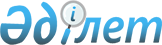 2020 - 2022 жылдарға арналған облыстық бюджет туралыПавлодар облыстық мәслихатының 2019 жылғы 11 желтоқсандағы № 423/36 шешімі. Павлодар облысының Әділет департаментінде 2019 жылғы 13 желтоқсанда № 6665 болып тіркелді.
      Қазақстан Республикасының 2008 жылғы 4 желтоқсандағы Бюджет кодексінің 75-бабы 2-тармағына, Қазақстан Республикасының 2001 жылғы 23 қаңтардағы "Қазақстан Республикасындағы жергілікті мемлекеттік басқару және өзін-өзі басқару туралы" Заңының 6-бабы 1-тармағының 1)-тармақшасына, Қазақстан Республикасының 2005 жылғы 8 шілдедегі "Агроөнеркәсіптік кешенді және ауылдық аумақтарды дамытуды мемлекеттік реттеу туралы" Заңының 18-бабы 4-тармағына сәйкес Павлодар облыстық мәслихаты ШЕШІМ ҚАБЫЛДАДЫ:
      1. 2020 - 2022 жылдарға арналған облыстық бюджет тиісінше 1, 2 және 3-қосымшаларға сәйкес, соның ішінде 2020 жылға арналған келесі көлемдерде бекітілсін:
      1) кірістер – 247708276 мың теңге, соның ішінде:
      салықтық түсімдер – 36235346 мың теңге; 
      салықтық емес түсімдер – 1454753 мың теңге;
      негізгі капиталды сатудан түсетін түсімдер – 176723 мың теңге;
      трансферттер түсімі – 209841454 мың теңге;
      2) шығындар – 256300797 мың теңге; 
      3) таза бюджеттік кредиттеу – 28262220 мың теңге, соның ішінде:
      бюджеттік кредиттер – 36924674 мың теңге;
      бюджеттік кредиттерді өтеу – 8662454 мың теңге;
      4) қаржы активтерімен операциялар бойынша сальдо – 2475627 мың теңге, соның ішінде:
      қаржы активтерін сатып алу – 2479326 мың теңге;
      мемлекеттің қаржы активтерін сатудан түсетін түсімдер – 3699 мың теңге;
      5) бюджет тапшылығы (профициті) – -39330368 мың теңге;
      6) бюджет тапшылығын қаржыландыру (профицитін пайдалану) – 39330368 мың теңге. 
      Ескерту. 1 - тармақ жаңа редакцияда - Павлодар облыстық мәслихатының 14.12.2020 № 535/44 (01.01.2020 бастап қолданысқа енгізіледі) шешімімен.


      2. Аудандар (облыстық маңызы бар қалалар) бюджеттеріне салықтан түскен түсімдердің жалпы сомасын 2020 жылға келесі көлемдерде үлестіру бекітілсін:
      1) корпоративтік табыс салығы бойынша:
      Аққулы, Ақтоғай, Баянауыл, Ертіс, Май, Павлодар, Тереңкөл, Успен, Шарбақты аудандарына – 100 пайыз, Железин ауданы – 9,9 пайыз, Ақсу қаласына – 50 пайыз, Павлодар қаласына – 86 пайыз, Екібастұз қаласына – 50 пайыз;
      2) төлем көзінен салық салынбайтын табыстардан жеке табыс салығы бойынша:
      Аққулы, Ақтоғай, Баянауыл, Железин, Ертіс, Май, Павлодар, Тереңкөл, Успен, Шарбақты аудандарына, Ақсу, Павлодар, Екібастұз қалаларына – 100 пайыз;
      3) төлем көзінен салық салынатын табыстардан және шетел азаматтарының төлем көзінен салық салынбайтын табыстарынан жеке табыс салығы бойынша:
      Аққулы, Ақтоғай, Баянауыл, Железин, Ертіс, Май, Павлодар, Тереңкөл, Успен, Шарбақты аудандарына, Ақсу қаласына – 100 пайыз, Павлодар қаласына – 52,8 пайыз, Екібастұз қаласына – 82,3 пайыз;
      4) әлеуметтік салық бойынша:
      Аққулы, Ақтоғай, Баянауыл, Железин, Ертіс, Май, Павлодар, Тереңкөл, Успен, Шарбақты аудандарына, Ақсу қаласына – 100 пайыз, Павлодар қаласына – 50,4 пайыз, Екібастұз қаласына – 82,3 пайыз.
      Ескерту. 2 - тармақ жаңа редакцияда - Павлодар облыстық мәслихатының 21.08.2020 № 493/42 (01.01.2020 бастап қолданысқа енгізіледі) шешімімен.


      3. Аудандық (облыстық маңызы бар қалалар) бюджеттерден облыстық бюджетке салықтардан түскен түсімдердің жалпы сомасын 2020 жылға келесі көлемдерде үлестіру бекітілсін: 
      1)корпоративтік табыс салығы бойынша:
      Железин ауданынан – 90,1 пайыз, Ақсу қаласынан – 50 пайыз, Павлодар қаласынан – 14 пайыз, Екібастұз қаласынан – 50 пайыз;
      2) төлем көзінен салық салынатын табыстардан және шетел азаматтарының төлем көзінен салық салынбайтын табыстарынан жеке табыс салығы бойынша: 
      Павлодар қаласынан – 47,2 пайыз, Екібастұз қаласынан – 17,7 пайыз;
      3) әлеуметтік салық бойынша: 
      Павлодар қаласынан – 49,6 пайыз, Екібастұз қаласынан – 17,7 пайыз.
      Ескерту. 3 - тармақ жаңа редакцияда - Павлодар облыстық мәслихатының 21.08.2020 № 493/42 (01.01.2020 бастап қолданысқа енгізіледі) шешімімен.


      4. 2020 жылға арналған облыстық бюджетте қалалық бюджеттерден облыстық бюджетке жалпы 47007889 мың теңге сомада бюджеттік алымдар ескерілсін, соның ішінде:
      5. 2020 жылға арналған облыстық бюджетте аудандар (облыстық маңызы бар қала) бюджеттеріне облыстық бюджеттен берілетін субвенциялардың көлемі жалпы 39520152 мың теңге сомада ескерілсін, соның ішінде:
      6. 2020 жылға арналған жергілікті бюджеттің атқарылу үдерісінде секвестрге жатпайтын жергілікті бюджеттік бағдарламалардың тізбесі 4-қосымшаға сәйкес бекітілсін.
      7. 2020 жылға арналған облыстық бюджетте аудандық (облыстық маңызы бар қалалар) бюджеттеріне нысаналы ағымдағы трансферттер келесі мөлшерлерде қарастырылғаны ескерілсін:
      2483952 мың теңге – білім беру саласындағы ағымдағы және күрделі сипаттағы шығыстарға;
      164383 мың теңге – Нәтижелі жұмыспен қамтуды және жаппай кәсіпкерлікті дамытудың 2017 - 2021 жылдарға арналған "Еңбек" мемлекеттік бағдарламасы шеңберінде еңбек нарығын дамытуға бағытталған іс-шараларды іске асыруға;
      41445 мың теңге – мүгедек балаларға арнаулы әлеуметтік қызметтер көрсетуге;
      116727 мың теңге – 18 жасқа дейінгі мүгедек балаларды тәрбиелеп отырған отбасылардың әлеуметтік төлемдеріне;
      541152 мың теңге – коммуналдық шаруашылық саласындағы іс-шаралар өткізуге;
      2636 мың теңге – бруцеллез ауруына шалдыққан, санитариялықсоюға жіберілетін ауыл шаруашылығы малдарының құнын иелеріне өтеуге;
      2569667 мың теңге – көлік инфрақұрылымының басым жобаларын қаржыландыруға;
      1501113 мың теңге – аудандық маңызы бар автомобиль жолдарына және елді мекендердің көшелеріне күрделі, орташа және ағымдағы жөндеу жүргізуге;
      271146 мың теңге – "Ауыл-Ел бесігі" жобасы шеңберінде ауылдық елді мекендердегі әлеуметтік және инженерлік инфрақұрылым бойынша іс-шараларды іске асыруға;
      66000 мың теңге – "109" бірыңғай нөмірлі қызметті ұйымдастыруға.
      Ескерту. 7 - тармақ жаңа редакцияда - Павлодар облыстық мәслихатының 14.12.2020 № 535/44 (01.01.2020 бастап қолданысқа енгізіледі) шешімімен.


      8. 2020 жылға арналған облыстық бюджетте аудандық (облыстық маңызы бар қалалар) бюджеттеріне нысаналы даму трансферттері келесі мөлшерлерде қарастырылғаны ескерілсін:
      1934337 мың теңге – білім беру объектілерін дамытуға;
      2591303 мың теңге – коммуналдық тұрғын үй қорының тұрғын үйлерін салуға немесе реконструкциялауға;
      511096 мың теңге – инженерлік-коммуникациялық инфрақұрылымды дамытуға немесе жайластыруға;
      3048410 мың теңге – ауылдық елді мекендерде сумен жабдықтау жүйесін дамытуға;
      1135917 мың теңге – сумен жабдықтау және су бұру жүйесін дамытуға;
      1026088 мың теңге – жылу-энергетикалық жүйені дамытуға;
      105183 мың теңге – коммуналдық шаруашылықты дамытуға;
      128656 мың теңге – "Бизнестің жол картасы-2025" бизнесті қолдау мен дамытудың мемлекеттік бағдарламасы шеңберінде индустриялық инфрақұрылымды дамытуға;
      94014 мың теңге – спорт объектілерін дамытуға;
      159001 мың теңге – Өңірлерді дамытудың 2025 жылға дейінгі бағдарламасы шеңберінде инженерлік инфрақұрылымды дамытуға;
      99425 мың теңге – "Ауыл - Ел бесігі" жобасы шеңберінде ауылдық елді мекендердегі әлеуметтік және инженерлік инфрақұрылымдарды дамытуға;
      243799 мың теңге – моноқалаларда бюджеттік инвестициялық жобаларды іске асыруға;
      37787 мың теңге – ауыл шаруашылығы объектілерін дамытуға.
      Ескерту. 8 - тармақ жаңа редакцияда - Павлодар облыстық мәслихатының 30.10.2020 № 514/43 (01.01.2020 бастап қолданысқа енгізіледі) шешімімен.


      9. Аудандық (облыстық маңызы бар қалалар) бюджеттеріне облыстық бағдарламалар бойынша берілетін республикалық бюджеттен ағымдағы нысаналы трансферттердің көлемі 2020 жылға келесі мөлшерлерде белгіленсін:
      1476364 мың теңге – мемлекеттік мектепке дейінгі білім беру ұйымдары педагогтерінің еңбегіне ақы төлеуді ұлғайтуға;
      7854652 мың теңге – мемлекеттік орта білім беру ұйымдары педагогтерінің еңбегіне ақы төлеуді ұлғайтуға;
      3423289 мың теңге – мемлекеттік орта білім беру ұйымдарының педагогтеріне біліктілік санаты үшін қосымша ақы төлеуге;
      1018452 мың теңге – орта білім беру ұйымдарын жан басына шаққандағы қаржыландыруды сынақтан өткізуге;
      1722877 мың теңге – мемлекеттік атаулы әлеуметтік көмекті төлеуге;
      1153633 мың теңге – кепілді әлеуметтік пакетке, оның ішінде төтенше жағдайға байланысты азық-түлік-тұрмыстық жиынтықтармен қамтамасыз етуге;
      216456 мың теңге – үкіметтік емес ұйымдарда мемлекеттік әлеуметтік тапсырысты орналастыруға;
      84873 мың теңге – мемлекеттік халықты әлеуметтік қорғау ұйымдарында арнаулы әлеуметтік қызмет көрсететін жұмыскерлердің жалақысына қосымша ақылар белгілеуге;
      437762 мың теңге – мәдениет ұйымдары мен мұрағат мекемелеріндегі басқарушылық және негізгі персоналдың ерекше еңбек жағдайы үшін лауазымдық жалақысына қосымша төлем белгілеуге;
      30187 мың теңге – дене шынықтыру және спорт саласындағы мемлекеттік орта және қосымша білім беру ұйымдары педагогтерінің еңбегіне ақы төлеуді ұлғайтуға;
      3675944 мың теңге – көліктік инфрақұрылымның басымдық жобаларын қаржыландыруға;
      3036000 мың теңге – Нәтижелі жұмыспен қамтуды және жаппай кәсіпкерлікті дамытудың 2017 - 2021 жылдарға арналған "Еңбек" мемлекеттік бағдарламасы шеңберінде жұмыс күші артық өңірлерден қоныстанғандар үшін тұрғын үйді сатып алуға;
      2772750 мың теңге – Нәтижелі жұмыспен қамтуды және жаппай кәсіпкерлікті дамытудың 2017 - 2021 жылдарға арналған "Еңбек" мемлекеттік бағдарламасы шеңберінде еңбек нарығын дамытуға бағытталған іс-шараларды іске асыруға;
      408878 мың теңге – мүгедектердің құқықтарын қамтамасыз етуге және өмір сүру сапасын жақсартуға;
      10412 мың теңге – мүгедектерді жұмысқа орналастыру үшін арнайы жұмыс орындарын құруға арналған жұмыс берушінің шығындарын субсидиялау;
      2409918 мың теңге – "Ауыл-Ел бесігі" жобасы шеңберінде ауылдық елді мекендердегі әлеуметтік және инженерлік инфрақұрылымдар бойынша іс-шараларды іске асыруға;
      7333073 мың теңге – шағын және орта бизнес субъектілерінің салықтық жүктемесін төмендетуге байланысты шығыстарды өтеуге;
      5529368 мың теңге – 2020 - 2021 жылдарға арналған Жұмыспен қамту жол картасы шеңберінде инфрақұрылымды және тұрғын үй-коммуналдық шаруашылықты дамыту есебінен жұмыспен қамтуды қамтамасыз етуге;
      943098 мың теңге – Қазақстан Республикасында төтенше жағдай режимінде коммуналдық қызметтерге ақы төлеу бойынша халықтың төлемдерін өтеуге.
      Ескерту. 9 - тармақ жаңа редакцияда - Павлодар облыстық мәслихатының 14.12.2020 № 535/44 (01.01.2020 бастап қолданысқа енгізіледі) шешімімен.


      10. Аудандық (облыстық маңызы бар қала) бюджеттеріне облыстық бағдарламалар бойынша берілетін республикалық бюджеттен нысаналы даму трансферттерінің көлемі 2020 жылға келесі мөлшерлерде белгіленсін: 
      838276 мың теңге – "Ауыл - Ел бесігі" жобасы шеңберінде ауылдық елді мекендердегі әлеуметтік инфрақұрылымды дамытуға;
      11153719 мың теңге – ауылдық елді мекендерде сумен жабдықтау жүйесін дамытуға;
      5697964 мың теңге – сумен жабдықтау және су бұру жүйесін дамытуға;
      2946133 мың теңге – коммуналдық тұрғын үй қорының тұрғын үйін салуға немесе реконструкциялауға;
      2597801 мың теңге – инженерлік-коммуникациялық инфрақұрылымды дамытуға немесе орналастыруға;
      1105000 мың теңге – Өңірлерді дамытудың 2025 жылға дейінгі мемлекеттік бағдарламасы шеңберінде инженерлік инфрақұрылымды дамытуға; 
      2095429 мың теңге – моноқалаларда бюджеттік инвестициялық жобаларды іске асыруға;
      205001 мың теңге – жылу энергетика жүйесін дамытуға;
      3879542 мың теңге – 2020 - 2021 жылдарға арналған Жұмыспен қамту жол картасы шеңберінде инфрақұрылымды және тұрғын үй-коммуналдық шаруашылықты дамыту есебінен жұмыспен қамтуды қамтамасыз етуге.
      Ескерту. 10 - тармақ жаңа редакцияда - Павлодар облыстық мәслихатының 14.12.2020 № 535/44 (01.01.2020 бастап қолданысқа енгізіледі) шешімімен.


      11. 2020 жылға арналған облыстық бюджетте аудандық (облыстық маңызы бар қалалар) бюджеттеріне кредит беру келесі мөлшерлерде көзделсін:
      11000000 мың теңге – тұрғын үй жобалауға немесе салуға;
      290576 мың теңге – кондоминиум объектілерінің ортақ мүлкіне күрделі жөндеу жүргізуге;
      1202479 мың теңге – мамандарды әлеуметтік қолдау шараларын іске асыру үшін;
      21989916 мың теңге – 2020 - 2021 жылдарға арналған Жұмыспен қамту жол картасы шеңберінде шараларды қаржаландыру үшін.
      Ескерту. 11 -тармақ жаңа редакцияда - Павлодар облыстық мәслихатының 14.12.2020 № 535/44 (01.01.2020 бастап қолданысқа енгізіледі) шешімімен.


      12. Аудандық (облыстық маңызы бар қала) бюджеттеріне нысаналы трансферттердің көрсетілген сомасын үлестіру облыс әкімдігінің қаулысы негізінде анықталады.
      13. Облыстың жергілікті атқарушы органының 2020 жылға арналған резерві 1913658 мың теңге сомада бекітілсін.
      Ескерту. 13 - тармақ жаңа редакцияда - Павлодар облыстық мәслихатының 15.06.2020 № 478/41 (01.01.2020 бастап қолданысқа енгізіледі) шешімімен.


      14. Азаматтық қызметшілер болып табылатын және ауылдық елді мекендерде жұмыс істейтін денсаулық сақтау, әлеуметтік қамсыздандыру, білім беру, мәдениет, спорт, ветеринария, орман шаруашылығы және ерекше қорғалатын табиғи аумақтар саласындағы мамандарға, сондай-ақ жергілікті бюджеттерден қаржыландырылатын мемлекеттік ұйымдарда жұмыс істейтін аталған мамандарға қызметтің осы түрлерімен қалалық жағдайда айналысатын мамандардың мөлшерлемелерімен салыстырғанда жиырма бес пайызға жоғарылатылған айлықақылар мен тарифтік мөлшерлемелер белгіленсін.
      15. Осы шешімнің орындалуын бақылау облыстық мәслихаттың экономика және бюджет жөніндегі тұрақты комиссиясына жүктелсін.
      16. Осы шешім 2020 жылғы 1 қаңтардан бастап қолданысқа енгізіледі.
      2020 жылға арналған облыстық бюджет
(өзгерiстермен)
      Ескерту. 1 - қосымша жаңа редакцияда - Павлодар облыстық мәслихатының 14.12.2020 № 535/44 (01.01.2020 бастап қолданысқа енгізіледі) шешімімен.
      2021 жылға арналған облыстық бюджет
(өзгерiстермен)
      Ескерту. 2 - қосымша жаңа редакцияда - Павлодар облыстық мәслихатының 30.10.2020 № 514/43 (01.01.2020 бастап қолданысқа енгізіледі) шешімімен.
      2022 жылға арналған облыстық бюджет
(өзгерiстермен)
      Ескерту. 3 - қосымша жаңа редакцияда - Павлодар облыстық мәслихатының 30.10.2020 № 514/43 (01.01.2020 бастап қолданысқа енгізіледі) шешімімен. 2020 жылға арналған жергілікті бюджеттерді атқару үдерісінде секвестрге жатпайтын жергілікті бюджеттік бағдарламалардың тізбесі
					© 2012. Қазақстан Республикасы Әділет министрлігінің «Қазақстан Республикасының Заңнама және құқықтық ақпарат институты» ШЖҚ РМК
				
Павлодар
45547712 мың теңге;
Екібастұз 
1460177 мың теңге;
Аққулы -
3502693 мың теңге;
Ақтоғай -
3529807 мың теңге;
Баянауыл -
4559749 мың теңге;
Железин -
3683933 мың теңге;
Ертіс -
4117316 мың теңге;
Май -
2710744 мың теңге;
Павлодарский -
4237017 мың теңге;
Тереңкөл -
4226307 мың теңге;
Успен -
2924833 мың теңге;
Шарбақты -
3866524 мың теңге;
Ақсу қаласы - 
2161229 мың теңге.
      Павлодар облыстық

      мәслихатының сессия төрағасы

А. Касицин

      Павлодар облыстық

      мәслихатының хатшысы

Б. Бексеитова
Павлодар облыстық
мәслихатының 2019
жылғы 11 желтоқсандағы
№ 423/36 шешіміне
1-қосымша
Санаты
Санаты
Санаты
Санаты
Сомасы

(мың теңге)
Сыныбы
Сыныбы
Сыныбы
Сомасы

(мың теңге)
Кіші сыныбы
Кіші сыныбы
Сомасы

(мың теңге)
Атауы
Сомасы

(мың теңге)
1
2
3
4
5
1. Кірістер
247 708 276
1
Салықтық түсiмдер
36 235 346
01
 Табыс салығы
12 007 866
1
Корпоративтік табыс салығы
3 047 659
2
Жеке табыс салығы
8 960 207
03
Әлеуметтік салық
8 217 781
1
Әлеуметтік салық
8 217 781
05
Тауарларға, жұмыстарға және қызметтерге салынатын iшкi салықтар
16 009 699
3
Табиғи және басқа да ресурстарды пайдаланғаны үшiн түсетiн түсiмдер
15 989 699
4
Кәсiпкерлiк және кәсiби қызметтi жүргiзгенi үшiн алынатын алымдар
20 000
2
Салықтық емес түсiмдер
1 454 753
01
Мемлекеттік меншіктен түсетін кірістер
241 084
1
Мемлекеттiк кәсiпорындардың таза кiрiсi бөлiгiнiң түсiмдерi
14 684
3
Мемлекет меншігіндегі акциялардың мемлекеттік пакеттеріне дивидендтер
20
4
Мемлекет меншігінде тұрған, заңды тұлғалардағы қатысу үлесіне кірістер
3 686
5
Мемлекет меншiгiндегi мүлiктi жалға беруден түсетiн кiрiстер
46 600
7
Мемлекеттiк бюджеттен берiлген кредиттер бойынша сыйақылар 
176 094
03
Мемлекеттік бюджеттен қаржыландырылатын мемлекеттік мекемелер ұйымдастыратын мемлекеттік сатып алуды өткізуден түсетін ақша түсімдері
236
1
Мемлекеттік бюджеттен қаржыландырылатын мемлекеттік мекемелер ұйымдастыратын мемлекеттік сатып алуды өткізуден түсетін ақша түсімдері
236
04
Мемлекеттік бюджеттен қаржыландырылатын, сондай-ақ Қазақстан Республикасы Ұлттық Банкінің бюджетінен (шығыстар сметасынан) қамтылатын және қаржыландырылатын мемлекеттік мекемелер салатын айыппұлдар, өсімпұлдар, санкциялар, өндіріп алулар
709 918
1
Мұнай секторы ұйымдарынан және Жәбірленушілерге өтемақы қорына түсетін түсімдерді қоспағанда, мемлекеттік бюджеттен қаржыландырылатын, сондай-ақ Қазақстан Республикасы Ұлттық Банкінің бюджетінен (шығыстар сметасынан) қамтылатын және қаржыландырылатын мемлекеттік мекемелер салатын айыппұлдар, өсімпұлдар, санкциялар, өндіріп алулар
709 918
06
Басқа да салықтық емес түсiмдер
503 515
1
2
3
4
5
1
Басқа да салықтық емес түсiмдер
503 515
3
Негізгі капиталды сатудан түсетін түсімдер
176 723
01
Мемлекеттік мекемелерге бекітілген мемлекеттік мүлікті сату
176 723
1
Мемлекеттік мекемелерге бекітілген мемлекеттік мүлікті сату
176 723
4
Трансферттердiң түсiмдерi
209 841 454
01
Төмен тұрған мемлекеттiк басқару органдарынан трансферттер
47 654 283
2
Аудандық (облыстық маңызы бар қалалардың) бюджеттерден трансферттер
47 654 283
02
Мемлекеттiк басқарудың жоғары тұрған органдарынан түсетiн трансферттер
162 187 171
1
Республикалық бюджеттен түсетiн трансферттер
162 187 171
Функционалдық топ
Функционалдық топ
Функционалдық топ
Функционалдық топ
Функционалдық топ
Сомасы

(мың теңге)
Кіші функция 
Кіші функция 
Кіші функция 
Кіші функция 
Сомасы

(мың теңге)
Бюджеттiк бағдарламалардың әкiмшiсi
Бюджеттiк бағдарламалардың әкiмшiсi
Бюджеттiк бағдарламалардың әкiмшiсi
Сомасы

(мың теңге)
Бағдарлама
Бағдарлама
Сомасы

(мың теңге)
Атауы
Сомасы

(мың теңге)
1
2
3
4
5
6
2. Шығындар
256 300 797
01
Жалпы сипаттағы мемлекеттiк қызметтер 
2 904 383
1
Мемлекеттiк басқарудың жалпы функцияларын орындайтын өкiлдi, атқарушы және басқа органдар
2 023 219
110
Облыс мәслихатының аппараты
59 074
001
Облыс мәслихатының қызметін қамтамасыз ету жөніндегі қызметтер
59 074
120
Облыс әкімінің аппараты
1 571 371
001
Облыс әкімінің қызметін қамтамасыз ету жөніндегі қызметтер
1 532 981
004
Мемлекеттік органның күрделі шығыстары
4 960
007
Ведомстволық бағыныстағы мемлекеттік мекемелер мен ұйымдардың күрделі шығыстары
24 260
009
Аудандық маңызы бар қалалардың, ауылдардың, кенттердің, ауылдық округтердің әкімдерін сайлауды қамтамасыз ету және өткізу
9 170
282
Облыстың тексеру комиссиясы
197 539
001
Облыстың тексеру комиссиясының қызметін қамтамасыз ету жөніндегі қызметтер
195 242
003
Мемлекеттік органның күрделі шығыстары
2 297
747
Облыстың ақпарат және қоғамдық даму басқармасы
195 235
075
Облыс Қазақстан халқы Ассамблеясының қызметін қамтамасыз ету
195 235
2
Қаржылық қызмет
292 316
257
Облыстың қаржы басқармасы
223 914
001
Жергілікті бюджетті атқару және коммуналдық меншікті басқару саласындағы мемлекеттік саясатты іске асыру жөніндегі қызметтер
207 735
009
Жекешелендіру, коммуналдық меншікті басқару, жекешелендіруден кейінгі қызмет және осыған байланысты дауларды реттеу
13 179
013
Мемлекеттік органның күрделі шығыстары
3 000
718
Облыстың мемлекеттік сатып алу басқармасы
68 402
001
Жергілікті деңгейде мемлекеттік сатып алуды басқару саласындағы мемлекеттік саясатты іске асыру жөніндегі қызметтер
68 402
5
Жоспарлау және статистикалық қызмет
281 825
258
Облыстың экономика және бюджеттік жоспарлау басқармасы
281 825
001
Экономикалық саясатты, мемлекеттік жоспарлау жүйесін қалыптастыру мен дамыту саласындағы мемлекеттік саясатты іске асыру жөніндегі қызметтер
279 064
005
Мемлекеттік органның күрделі шығыстары
2 326
061
Бюджеттік инвестициялар және мемлекеттік-жекешелік әріптестік, оның ішінде концессия мәселелері жөніндегі құжаттаманы сараптау және бағалау
435
9
Жалпы сипаттағы өзге де мемлекеттiк қызметтер
307 023
700
Облыстың жер қойнауын пайдалану, қоршаған орта және су ресурстары басқармасы
258 723
001
Жергілікті деңгейде жер қойнауын пайдалану, қоршаған орта және су ресурстары саласындағы мемлекеттік саясатты іске асыру жөніндегі қызметтер
163 080
032
Ведомстволық бағыныстағы мемлекеттік мекемелер мен ұйымдардың күрделі шығыстары
95 643
747
Облыстың ақпарат және қоғамдық даму басқармасы
48 300
078
Өңірде діни ахуалды зерделеу және талдау
48 300
02
Қорғаныс
333 552
1
Әскери мұқтаждар
44 690
736
Облыстың жұмылдыру даярлығы және азаматтық қорғау басқармасы
44 690
003
Жалпыға бірдей әскери міндетті атқару шеңберіндегі іс-шаралар
39 690
007
Аумақтық қорғанысты дайындау және облыстық ауқымдағы аумақтық қорғанысы
5 000
2
Төтенше жағдайлар жөнiндегi жұмыстарды ұйымдастыру
288 862
271
Облыстың құрылыс басқармасы
1 500
002
Жұмылдыру дайындығы мен төтенше жағдайлардың объектілерін дамыту
1 500
287
Облыстық бюджеттен қаржыландырылатын табиғи және техногендік сипаттағы төтенше жағдайлар, азаматтық қорғаныс саласындағы уәкілетті органдардың аумақтық органы
132 884
002
Аумақтық органның және ведомстволық бағынысты мемлекеттік мекемелерінің күрделі шығыстары
115 802
004
Облыс ауқымдағы төтенше жағдайлардың алдын алу және оларды жою
17 082
736
Облыстың жұмылдыру даярлығы және азаматтық қорғау басқармасы
154 478
001
Жергілікті деңгейде жұмылдыру даярлығы және азаматтық қорғау саласындағы мемлекеттік саясатты іске асыру жөніндегі қызметтер
51 858
005
Облыстық ауқымдағы жұмылдыру дайындығы және жұмылдыру
75 451
009
Мемлекеттік органның күрделі шығыстары
3 663
032
Ведомстволық бағыныстағы мемлекеттік мекемелер мен ұйымдардың күрделі шығыстары
23 506
03
Қоғамдық тәртіп, қауіпсіздік, құқықтық, сот, қылмыстық-атқару қызметі
9 406 206
1
Құқық қорғау қызметi
9 406 206
252
Облыстық бюджеттен қаржыландырылатын атқарушы ішкі істер органы
9 406 206
001
Облыс аумағында қоғамдық тәртіпті және қауіпсіздікті сақтауды қамтамасыз ету саласындағы мемлекеттік саясатты іске асыру жөніндегі қызметтер
7 178 597
003
Қоғамдық тәртіпті қорғауға қатысатын азаматтарды көтермелеу 
6 900
006
Мемлекеттік органның күрделі шығыстары
2 220 709
04
Бiлiм беру
40 539 760
2
Бастауыш, негізгі орта және жалпы орта білім беру
8 664 036
261
Облыстың білім басқармасы
6 890 616
003
Арнайы білім беретін оқу бағдарламалары бойынша жалпы білім беру
1 806 972
006
Мамандандырылған білім беру ұйымдарында дарынды балаларға жалпы білім беру
4 537 132
055
Балаларға қосымша білім беру
546 512
271
Облыстың құрылыс басқармасы
157 755
086
Бастауыш, негізгі орта және жалпы орта білім беру объектілерін салу және реконструкциялау
157 755
746
Облыстың туризмді және спортты дамыту жөніндегі басқармасы
1 615 665
006
Балалар мен жасөспірімдерге спорт бойынша қосымша білім беру
898 776
007
Мамандандырылған бiлiм беру ұйымдарында спорттағы дарынды балаларға жалпы бiлiм беру
716 889
4
Техникалық және кәсіптік, орта білімнен кейінгі білім беру
9 019 151
253
Облыстың денсаулық сақтау басқармасы
423 644
043
Техникалық және кәсіптік, орта білімнен кейінгі білім беру ұйымдарында мамандар даярлау
423 644
261
Облыстың білім басқармасы
8 445 054
024
Техникалық және кәсіптік білім беру ұйымдарында мамандар даярлау
8 390 341
025
Орта білімнен кейінгі білім беру ұйымдарында мамандар даярлау
54 713
271
Облыстың құрылыс басқармасы
150 453
099
Техникалық және кәсіптік, орта білімнен кейінгі білім беру объектілерін салу және реконструкциялау
150 453
5
Мамандарды қайта даярлау және біліктіліктерін арттыру
2 163 015
120
Облыс әкімінің аппараты
22 806
019
Сайлау процесіне қатысушыларды оқыту
22 806
261
Облыстың білім басқармасы
2 140 209
052
Нәтижелі жұмыспен қамтуды және жаппай кәсіпкерлікті дамытудың 2017 – 2021 жылдарға арналған "Еңбек" мемлекеттік бағдарламасы шеңберінде кадрлардың біліктілігін арттыру, даярлау және қайта даярлау
2 140 209
6
Жоғары және жоғары оқу орнынан кейін бiлiм беру
254 674
253
Облыстың денсаулық сақтау басқармасы
168 967
057
Жоғары, жоғары оқу орнынан кейінгі білімі бар мамандар даярлау және білім алушыларға әлеуметтік қолдау көрсету
168 967
261
Облыстың білім басқармасы
85 707
057
Жоғары, жоғары оқу орнынан кейінгі білімі бар мамандар даярлау және білім алушыларға әлеуметтік қолдау көрсету
85 707
9
Бiлiм беру саласындағы өзге де қызметтер
20 438 884
261
Облыстың білім басқармасы
20 438 884
001
Жергілікті деңгейде білім беру саласындағы мемлекеттік саясатты іске асыру жөніндегі қызметтер
188 754
004
Облыстық мемлекеттік білім беру мекемелерінде білім беру жүйесін ақпараттандыру
51 319
005
Облыстық мемлекеттік білім беру мекемелер үшін оқулықтар мен оқу-әдiстемелiк кешендерді сатып алу және жеткізу
109 263
007
Облыстық ауқымда мектеп олимпиадаларын, мектептен тыс іс-шараларды және конкурстар өткізу
97 725
011
Балалар мен жасөспірімдердің психикалық денсаулығын зерттеу және халыққа психологиялық-медициналық-педагогикалық консультациялық көмек көрсету
273 209
029
Әдістемелік жұмыс
271 988
067
Ведомстволық бағыныстағы мемлекеттік мекемелер мен ұйымдардың күрделі шығыстары
2 199 760
113
Төменгі тұрған бюджеттерге берілетін нысаналы ағымдағы трансферттер
17 246 866
05
Денсаулық сақтау
18 833 278
2
Халықтың денсаулығын қорғау
12 612 678
253
Облыстың денсаулық сақтау басқармасы
1 884 503
006
Ана мен баланы қорғау жөніндегі көрсетілетін қызметтер
209 517
007
Салауатты өмір салтын насихаттау
62 000
041
Облыстардың жергілікті өкілдік органдарының шешімі бойынша тегін медициналық көмектің кепілдік берілген көлемімен қосымша қамтамасыз ету
1 427 707
042
Медициналық ұйымның сот шешімі негізінде жүзеге асырылатын жыныстық құмарлықты төмендетуге арналған іс-шараларды жүргізу
395
050
Қаржы лизингі шарттарында сатып алынған санитариялық көлік бойынша лизинг төлемдерін өтеу
184 884
271
Облыстың құрылыс басқармасы
10 728 175
038
Деңсаулық сақтау объектілерін салу және реконструкциялау
10 728 175
3
Мамандандырылған медициналық көмек
1 265 069
253
Облыстың денсаулық сақтау басқармасы
1 265 069
027
Халыққа иммундық профилактика жүргізу үшін вакциналарды және басқа медициналық иммундық биологиялық препараттарды орталықтандырылған сатып алу және сақтау
1 265 069
5
Медициналық көмектiң басқа түрлерi
91 323
253
Облыстың денсаулық сақтау басқармасы
91 323
029
Облыстық арнайы медициналық жабдықтау базалары
91 323
9
Денсаулық сақтау саласындағы өзге де қызметтер
4 864 208
253
Облыстың денсаулық сақтау басқармасы
4 864 208
001
Жергілікті деңгейде денсаулық сақтау саласындағы мемлекеттік саясатты іске асыру жөніндегі қызметтер
241 111
008
Қазақстан Республикасында ЖИТС профилактикасы және оған қарсы күрес жөніндегі іс-шараларды іске асыру
184 943
016
Азаматтарды елді мекеннен тыс жерлерде емделу үшін тегін және жеңілдетілген жол жүрумен қамтамасыз ету
8 344
018
Денсаулық сақтау саласындағы ақпараттық талдамалық қызметтер
21 843
033
Медициналық денсаулық сақтау ұйымдарының күрделі шығыстары
4 407 967
06
Әлеуметтiк көмек және әлеуметтiк қамсыздандыру
12 919 056
1
Әлеуметтiк қамсыздандыру
4 346 242
256
Облыстың жұмыспен қамтуды үйлестіру және әлеуметтік бағдарламалар басқармасы
3 222 191
002
Жалпы үлгідегі медициналық-әлеуметтік мекемелерде (ұйымдарда), арнаулы әлеуметтік қызметтер көрсету орталықтарында, әлеуметтік қызмет көрсету орталықтарында қарттар мен мүгедектерге арнаулы әлеуметтік қызметтер көрсету
896 568
012
Тірек-қозғалу аппаратының қызметі бұзылған балаларға арналған мемлекеттік медициналық-әлеуметтік мекемелерде (ұйымдарда), арнаулы әлеуметтік қызметтер көрсету орталықтарында, әлеуметтік қызмет көрсету орталықтарында мүгедек балалар үшін арнаулы әлеуметтік қызметтер көрсету
137 397
013
Психоневрологиялық медициналық-әлеуметтік мекемелерде (ұйымдарда), арнаулы әлеуметтік қызметтер көрсету орталықтарында, әлеуметтік қызмет көрсету орталықтарында психоневрологиялық аурулармен ауыратын мүгедектер үшін арнаулы әлеуметтік қызметтер көрсету
1 743 004
014
Оңалту орталықтарында қарттарға, мүгедектерге, оның ішінде мүгедек балаларға арнаулы әлеуметтік қызметтер көрсету
221 537
015
Балалар психоневрологиялық медициналық-әлеуметтік мекемелерінде (ұйымдарда), арнаулы әлеуметтік қызметтер көрсету орталықтарында, әлеуметтік қызмет көрсету орталықтарында психоневрологиялық патологиялары бар мүгедек балалар үшін арнаулы әлеуметтік қызметтер көрсету
223 685
261
Облыстың білім басқармасы
1 124 051
015
Жетiм балаларды, ата-анасының қамқорлығынсыз қалған балаларды әлеуметтік қамсыздандыру
1 124 051
2
Әлеуметтiк көмек
1 319 117
256
Облыстың жұмыспен қамтуды үйлестіру және әлеуметтік бағдарламалар басқармасы
1 319 117
003
Мүгедектерге әлеуметтік қолдау
1 319 117
9
Әлеуметтiк көмек және әлеуметтiк қамтамасыз ету салаларындағы өзге де қызметтер
7 253 697
256
Облыстың жұмыспен қамтуды үйлестіру және әлеуметтік бағдарламалар басқармасы
7 141 716
001
Жергілікті деңгейде жұмыспен қамтуды қамтамасыз ету және халық үшін әлеуметтік бағдарламаларды іске асыру саласында мемлекеттік саясатты іске асыру жөніндегі қызметтер
193 512
007
Мемлекеттік органның күрделі шығыстары
146
011
Жәрдемақыларды және басқа да әлеуметтік төлемдерді есептеу, төлеу мен жеткізу бойынша қызметтерге ақы төлеу
396
019
Нәтижелі жұмыспен қамтуды және жаппай кәсіпкерлікті дамытудың 2017 – 2021 жылдарға арналған "Еңбек" мемлекеттік бағдарламасы шеңберінде еңбек нарығын дамытуға бағытталған, ағымдағы іс-шараларды іске асыру
10 719
044
Жергілікті деңгейде көші-қон іс-шараларын іске асыру
12 711
046
Қазақстан Республикасында мүгедектердің құқықтарын қамтамасыз етуге және өмір сүру сапасын жақсарту
89 720
053
Кохлеарлық импланттарға дәлдеп сөйлеу процессорларын ауыстыру және келтіру бойынша қызмет көрсету
36 162
067
Ведомстволық бағыныстағы мемлекеттік мекемелер мен ұйымдардың күрделі шығыстары
73 129
113
Төменгі тұрған бюджеттерге берілетін нысаналы ағымдағы трансферттер
6 725 221
297
Облыстың еңбек басқармасы
111 981
001
Жергілікті деңгейде еңбек қатынастарын реттеу саласында мемлекеттік саясатты іске асыру бойынша қызметтер 
105 186
003
Мемлекеттік органның күрделі шығыстары
6 795
07
Тұрғын үй-коммуналдық шаруашылық
13 986 669
2
Коммуналдық шаруашылық
13 527 198
271
Облыстың құрылыс басқармасы
47 408
030
Коммуналдық шаруашылығын дамыту
47 408
279
Облыстың энергетика және тұрғын үй-коммуналдық шаруашылық басқармасы
13 479 790
001
Жергілікті деңгейде энергетика және тұрғын үй-коммуналдық шаруашылық саласындағы мемлекеттік саясатты іске асыру жөніндегі қызметтер
117 422
032
Ауыз сумен жабдықтаудың баламасыз көздерi болып табылатын сумен жабдықтаудың аса маңызды топтық және жергілікті жүйелерiнен ауыз су беру жөніндегі қызметтердің құнын субсидиялау 
212 561
113
Төменгі тұрған бюджеттерге берілетін нысаналы ағымдағы трансферттер
2 054 641
114
Төменгі тұрған бюджеттерге берілетін нысаналы даму трансферттері
11 095 166
3
Елді-мекендерді көркейту
459 471
279
Облыстың энергетика және тұрғын үй-коммуналдық шаруашылық басқармасы
459 471
041
Профилактикалық дезинсекция мен дератизация жүргізу (инфекциялық және паразиттік аурулардың табиғи ошақтарының аумағындағы, сондай-ақ инфекциялық және паразиттік аурулардың ошақтарындағы дезинсекция мен дератизацияны қоспағанда)
459 471
08
Мәдениет, спорт, туризм және ақпараттық кеңістiк
9 151 998
1
Мәдениет саласындағы қызмет
2 039 625
748
Облыстың мәдениет, тілдерді дамыту және архив ісі басқармасы
2 039 625
005
Мәдени-демалыс жұмысын қолдау
308 606
007
Тарихи-мәдени мұраны сақтауды және оған қолжетімділікті қамтамасыз ету
543 610
008
Театр және музыка өнерін қолдау
1 187 409
2
Спорт
4 053 489
746
Облыстың туризмді және спортты дамыту жөніндегі басқармасы
4 053 489
001
Жергілікті деңгейде туризм және спорт саласында мемлекеттік саясатты іске асыру жөніндегі қызметтер
100 858
002
Облыстық деңгейде спорт жарыстарын өткізу
12 451
003
Әр түрлі спорт түрлері бойынша облыстың құрама командаларының мүшелерін дайындау және республикалық және халықаралық спорт жарыстарына қатысу
2 588 103
032
Ведомстволық бағыныстағы мемлекеттік мекемелер мен ұйымдардың күрделі шығыстары
656 760
113
Төменгі тұрған бюджеттерге берілетін нысаналы ағымдағы трансферттер
695 317
3
Ақпараттық кеңiстiк
1 256 425
747
Облыстың ақпарат және қоғамдық даму басқармасы
722 764
007
Мемлекеттік ақпараттық саясат жүргізу жөніндегі қызметтер
722 764
748
Облыстың мәдениет, тілдерді дамыту және архив ісі басқармасы
533 661
002
Мемлекеттiк тiлдi және Қазақстан халқының басқа да тiлдерін дамыту
30 506
009
Облыстық кiтапханалардың жұмыс iстеуiн қамтамасыз ету
175 337
010
Архив қорының сақталуын қамтамасыз ету
327 818
4
Туризм
20 159
746
Облыстың туризмді және спортты дамыту жөніндегі басқармасы
20 159
008
Туристік қызметті реттеу
20 159
9
Мәдениет, спорт, туризм және ақпараттық кеңiстiктi ұйымдастыру жөнiндегi өзге де қызметтер
1 782 300
747
Облыстың ақпарат және қоғамдық даму басқармасы
439 187
001
Жергілікті деңгейде ішкі, жастар саясаты және діни қызмет саласындағы мемлекеттік саясатты іске асыру жөніндегі қызметтер
207 274
003
Жастар саясаты саласында іс-шараларды іске асыру
229 277
005
Мемлекеттік органның күрделі шығыстары
2 636
748
Облыстың мәдениет, тілдерді дамыту және архив ісі басқармасы
1 343 113
001
Жергiлiктi деңгейде мәдениет, тілдерді дамыту және архив ісі саласындағы мемлекеттік саясатты іске асыру жөніндегі қызметтер
154 061
032
Ведомстволық бағыныстағы мемлекеттік мекемелер мен ұйымдардың күрделі шығыстары
510 398
113
Төменгі тұрған бюджеттерге берілетін нысаналы ағымдағы трансферттер
678 654
10
Ауыл, су, орман, балық шаруашылығы, ерекше қорғалатын табиғи аумақтар, қоршаған ортаны және жануарлар дүниесін қорғау, жер қатынастары
32 443 670
1
Ауыл шаруашылығы
27 715 257
255
Облыстың ауыл шаруашылығы басқармасы
27 715 257
001
Жергілікті деңгейде ауыл шаруашылығы саласындағы мемлекеттік саясатты іске асыру жөніндегі қызметтер
265 795
002
Тұқым шаруашылығын дамытуды субсидиялау
1 178 801
008
Cаны зиян тигізудің экономикалық шегінен жоғары зиянды және аса қауіпті зиянды организмдерге, карантинді объектілерге қарсы өңдеулер жүргізуге арналған пестицидтердің, биоагенттердiң (энтомофагтардың) құнын субсидиялау
2 688 897
011
Мал қорымдарын (биотермиялық шұңқырларды) салуды, реконструкциялауды ұйымдастыру және оларды күтіп-ұстауды қамтамасыз ету
7 753
013
Қаңғыбас иттер мен мысықтарды аулауды және жоюды ұйымдастыру
24 530
014
Ауыл шаруашылығы тауарларын өндірушілерге су жеткізу бойынша көрсетілетін қызметтердің құнын субсидиялау
132 000
018
Пестицидтерді залалсыздандыру
701
028
Уақытша сақтау пунктына ветеринариялық препараттарды тасымалдау бойынша қызметтер
1 834
029
Ауыл шаруашылық дақылдарының зиянды организмдеріне қарсы күрес жөніндегі іс- шаралар
4 728
030
Жануарлардың энзоотиялық ауруларының профилактикасы мен диагностикасына арналған ветеринариялық препараттарды, олардың профилактикасы мен диагностикасы жөніндегі қызметтерді орталықтандырып сатып алу, оларды сақтауды және тасымалдауды (жеткізуді) ұйымдастыру
49 059
036
Жануарлардың саулығы мен адамның денсаулығына қауіп төндіретін, алып қоймай залалсыздандырылған (зарарсыздандырылған) және қайта өңделген жануарлардың, жануарлардан алынатын өнім мен шикізаттың құнын иелеріне өтеу
2 554
046
Тракторларды, олардың тіркемелерін, өздігінен жүретін ауыл шаруашылығы, мелиоративтік және жол-құрылыс машиналары мен тетіктерін мемлекеттік есепке алуға және тіркеу
2 030
047
Тыңайтқыштар (органикалықтарды қоспағанда) құнын субсидиялау
1 166 263
049
Ауыл шаруашылығы жануарларын сәйкестендіру жөніндегі іс-шараларды өткізу
6 958
050
Инвестициялар салынған жағдайда агроөнеркәсіптік кешен субъектісі көтерген шығыстардың бөліктерін өтеу
10 108 243
051
Агроөнеркәсіптік кешен субъектілерінің қарыздарын кепілдендіру мен сақтандыру шеңберінде субсидиялау
100 000
053
Мал шаруашылығы өнімдерінің өнімділігін және сапасын арттыруды, асыл тұқымды мал шаруашылығын дамытуды субсидиялау
7 243 658
054
Агроөнеркәсіптік кешен саласындағы дайындаушы ұйымдарға есептелген қосылған құн салығы шегінде бюджетке төленген қосылған құн салығының сомасын субсидиялау 
85 800
055
Агроөнеркәсіптік кешен субъектілерін қаржылық сауықтыру жөніндегі бағыт шеңберінде кредиттік және лизингтік міндеттемелер бойынша пайыздық мөлшерлемені субсидиялау
1 200
056
Ауыл шаруашылығы малын, техниканы және технологиялық жабдықты сатып алуға кредит беру, сондай-ақ лизинг кезінде сыйақы мөлшерлемесін субсидиялау
3 879 854
057
Мал шаруашылығы саласында терең қайта өңдеуден өткізілетін өнімдерді өндіру үшін ауыл шаруашылығы өнімін сатып алуға жұмсайтын өңдеуші кәсіпорындардың шығындарын субсидиялау
392 239
060
Нәтижелі жұмыспен қамтуды және жаппай кәсіпкерлікті дамытудың 2017 – 2021 жылдарға арналған "Еңбек" мемлекеттік бағдарламасы шеңберінде микрокредиттерді ішінара кепілдендіру
22 774
070
Эпизоотияға қарсы іс-шаралар жүргізу
346 950
113
Төменгі тұрған бюджеттерге берілетін нысаналы ағымдағы трансферттер
2 636
3
Орман шаруашылығы
412 458
700
Облыстың жер қойнауын пайдалану, қоршаған орта және су ресурстары басқармасы
412 458
008
Ормандарды сақтау, қорғау, молайту және орман өсіру
412 458
5
Қоршаған ортаны қорғау
1 598 585
700
Облыстың жер қойнауын пайдалану, қоршаған орта және су ресурстары басқармасы
1 598 585
017
Қоршаған ортаны қорғау бойынша іс-шаралар
146 173
022
Қоршаған ортаны қорғау объектілерін дамыту
1 452 412
6
Жер қатынастары
217 370
251
Облыстың жер қатынастары басқармасы
78 187
001
Облыс аумағында жер қатынастарын реттеу саласындағы мемлекеттік саясатты іске асыру жөніндегі қызметтер
78 187
749
Облыстың қала құрылысын және жерді бақылау басқармасы
139 183
001
Жергілікті деңгейде мемлекеттік сәулет-құрылыс бақылау және жердiң пайдаланылуы мен қорғалуын бақылау саласындағы мемлекеттік саясатты іске асыру жөніндегі қызметтер
139 183
9
Ауыл, су, орман, балық шаруашылығы, қоршаған ортаны қорғау және жер қатынастары саласындағы басқа да қызметтер
2 500 000
278
Облыстың кәсіпкерлік және сауда басқармасы
2 500 000
035
Азық-түлік тауарларының өңірлік тұрақтандыру қорларын қалыптастыру
2 500 000
11
Өнеркәсіп, сәулет, қала құрылысы және құрылыс қызметі
33 766 704
2
Сәулет, қала құрылысы және құрылыс қызметі
33 766 704
271
Облыстың құрылыс басқармасы
33 689 795
001
Жергілікті деңгейде құрылыс саласындағы мемлекеттік саясатты іске асыру жөніндегі қызметтер
115 080
113
Төменгі тұрған бюджеттерге берілетін нысаналы ағымдағы трансферттер
3 036 000
114
Төменгі тұрған бюджеттерге берілетін нысаналы даму трансферттері
30 538 715
272
Облыстың сәулет және қала құрылысы басқармасы
76 909
001
Жергілікті деңгейде сәулет және қала құрылысы саласындағы мемлекеттік саясатты іске асыру жөніндегі қызметтер
76 226
004
Мемлекеттік органның күрделі шығыстары
683
12
Көлiк және коммуникация
17 722 849
1
Автомобиль көлiгi
4 145 487
268
Облыстың жолаушылар көлігі және автомобиль жолдары басқармасы
4 145 487
002
Көлік инфрақұрылымын дамыту
875 087
003
Автомобиль жолдарының жұмыс істеуін қамтамасыз ету
956 419
028
Көлiк инфрақұрылымының басым жобаларын іске асыру
2 313 981
9
Көлiк және коммуникациялар саласындағы өзге де қызметтер 
13 577 362
268
Облыстың жолаушылар көлігі және автомобиль жолдары басқармасы
13 577 362
001
Жергілікті деңгейде көлік және коммуникация саласындағы мемлекеттік саясатты іске асыру жөніндегі қызметтер
119 563
113
Төменгі тұрған бюджеттерге берілетін нысаналы ағымдағы трансферттер
13 457 799
13
Басқалар
9 576 730
1
Экономикалық қызметтерді реттеу
636 383
271
Облыстың құрылыс басқармасы
636 383
040
Арнайы экономикалық аймақтардың, индустриялық аймақтардың, индустриялық парктердің инфрақұрылымын дамыту
636 383
3
Кәсiпкерлiк қызметтi қолдау және бәсекелестікті қорғау
3 723 027
271
Облыстың құрылыс басқармасы
1 116 849
051
"Бизнестің жол картасы-2025" бизнесті қолдау мен дамытудың мемлекеттік бағдарламасы шеңберінде индустриялық инфрақұрылымды дамыту
1 116 849
278
Облыстың кәсіпкерлік және сауда басқармасы
2 606 178
004
"Бизнестің жол картасы-2025" бизнесті қолдау мен дамытудың мемлекеттік бағдарламасы шеңберінде жеке кәсіпкерлікті қолдау
61 405
006
"Бизнестің жол картасы-2025" бизнесті қолдау мен дамытудың мемлекеттік бағдарламасы шеңберінде кредиттер бойынша пайыздық мөлшерлемені субсидиялау
1 647 770
007
"Бизнестің жол картасы-2025" бизнесті қолдау мен дамытудың мемлекеттік бағдарламасы шеңберінде шағын және орта бизнеске кредиттерді ішінара кепілдендіру
836 970
008
Кәсіпкерлік қызметті қолдау
6 435
027
Нәтижелі жұмыспен қамтуды және жаппай кәсіпкерлікті дамытудың 2017 – 2021 жылдарға арналған "Еңбек" мемлекеттік бағдарламасы шеңберінде микрокредиттерді ішінара кепілдендіру
14 598
082
"Бизнестің жол картасы-2025" бизнесті қолдау мен дамытудың мемлекеттік бағдарламасы шеңберінде жаңа бизнес-идеяларды іске асыру үшін жас кәсіпкерлерге мемлекеттік гранттар беру
39 000
9
Басқалар
5 217 320
253
Облыстың денсаулық сақтау басқармасы
1 455 212
058
"Ауыл-Ел бесігі" жобасы шеңберінде ауылдық елді мекендердегі әлеуметтік және инженерлік инфрақұрылым бойынша іс-шараларды іске асыру
281 423
096
Мемлекеттік-жекешелік әріптестік жобалар бойынша мемлекеттік міндеттемелерді орындау
1 173 789
256
Облыстың жұмыспен қамтуды үйлестіру және әлеуметтік бағдарламалар басқармасы
50 445
096
Мемлекеттік-жекешелік әріптестік жобалар бойынша мемлекеттік міндеттемелерді орындау
50 445
257
Облыстың қаржы басқармасы
1 913 658
012
Облыстық жергілікті атқарушы органының резервi
1 913 658
278
Облыстың кәсіпкерлік және сауда басқармасы
112 677
001
Жергілікті деңгейде кәсіпкерлікті және сауданы дамыту саласындағы мемлекеттік саясатты іске асыру жөніндегі қызметтер
112 677
279
Облыстың энергетика және тұрғын үй-коммуналдық шаруашылық басқармасы
961 925
096
Мемлекеттік-жекешелік әріптестік жобалар бойынша мемлекеттік міндеттемелерді орындау
961 925
280
Облыстың индустриалдық-инновациялық даму басқармасы
723 403
001
Жергілікті деңгейде индустриялық-инновациялық қызметті дамыту саласындағы мемлекеттік саясатты іске асыру жөніндегі қызметтер
383 378
003
Мемлекеттік органның күрделі шығыстары
138 097
005
Индустриялық-инновациялық қызметті мемлекеттік қолдау шеңберінде іс-шараларды іске асыру
135 928
113
Төменгі тұрған бюджеттерге берілетін нысаналы ағымдағы трансферттер
66 000
14
Борышқа қызмет көрсету
199 595
1
Борышқа қызмет көрсету
199 595
257
Облыстың қаржы басқармасы
199 595
004
Жергілікті атқарушы органдардың борышына қызмет көрсету
167 774
016
Жергілікті атқарушы органдардың республикалық бюджеттен қарыздар бойынша сыйақылар мен өзге де төлемдерді төлеу бойынша борышына қызмет көрсету 
31 821
15
Трансферттер
54 516 347
1
Трансферттер
54 516 347
257
Облыстың қаржы басқармасы
54 516 347
007
Субвенциялар
39 520 152
011
Пайдаланылмаған (толық пайдаланылмаған) нысаналы трансферттерді қайтару
100 967
017
Нысаналы мақсатқа сай пайдаланылмаған нысаналы трансферттерді қайтару
350 518
024
Заңнаманы өзгертуге байланысты жоғары тұрған бюджеттің шығындарын өтеуге төменгі тұрған бюджеттен ағымдағы нысаналы трансферттер
6 944 680
026
Заңнаманың өзгеруіне байланысты жоғары тұрған бюджеттен төмен тұрған бюджеттерге өтемақыға берілетін ағымдағы нысаналы трансферттер
7 333 073
029
Облыстық бюджеттерге, республикалық маңызы бар қалалардың, астана бюджеттеріне әкiмшiлiк-аумақтық бiрлiктiң саяси, экономикалық және әлеуметтiк тұрақтылығына, адамдардың өмiрi мен денсаулығына қатер төндiретiн табиғи және техногендік сипаттағы төтенше жағдайлар туындаған жағдайда, жалпы республикалық немесе халықаралық маңызы бар іс-шаралар жүргізуге берілетін ағымдағы нысаналы трансферттер
255 000
053
Қазақстан Республикасының Ұлттық қорынан берілетін нысаналы трансферт есебінен республикалық бюджеттен бөлінген пайдаланылмаған (түгел пайдаланылмаған) нысаналы трансферттердің сомасын қайтару
11 957
3. Таза бюджеттік кредиттеу 
28 262 220
Бюджеттiк кредиттер
36 924 674
06
Әлеуметтiк көмек және әлеуметтiк қамсыздандыру
21 989 916
9
Әлеуметтiк көмек және әлеуметтiк қамтамасыз ету салаларындағы өзге де қызметтер
21 989 916
261
Облыстың білім басқармасы
1 282 940
088
Жұмыспен қамту жол картасы шеңберінде шараларды қаржыландыру үшін аудандық (облыстық маңызы бар қалалар) бюджеттерге кредит беру
1 282 940
271
Облыстың құрылыс басқармасы
14 080 765
088
Жұмыспен қамту жол картасы шеңберінде шараларды қаржыландыру үшін аудандық (облыстық маңызы бар қалалар) бюджеттерге кредит беру
14 080 765
279
Облыстың энергетика және тұрғын үй-коммуналдық шаруашылық басқармасы
5 298 607
088
Жұмыспен қамту жол картасы шеңберінде шараларды қаржыландыру үшін аудандық (облыстық маңызы бар қалалар) бюджеттерге кредит беру
5 298 607
746
Облыстың туризмді және спортты дамыту жөніндегі басқармасы
716 754
088
Жұмыспен қамту жол картасы шеңберінде шараларды қаржыландыру үшін аудандық (облыстық маңызы бар қалалар) бюджеттерге кредит беру
716 754
748
Облыстың мәдениет, тілдерді дамыту және архив ісі басқармасы
610 850
088
Жұмыспен қамту жол картасы шеңберінде шараларды қаржыландыру үшін аудандық (облыстық маңызы бар қалалар) бюджеттерге кредит беру
610 850
07
Тұрғын үй-коммуналдық шаруашылық
11 290 576
1
Тұрғын үй шаруашылығы
11 290 576
271
Облыстың құрылыс басқармасы
11 000 000
009
Аудандардың (облыстық маңызы бар қалалардың) бюджеттеріне тұрғын үй жобалауға және салуға кредит беру 
11 000 000
279
Облыстың энергетика және тұрғын үй-коммуналдық шаруашылық басқармасы
290 576
087
Аудандардың (облыстық маңызы бар қалалардың) бюджеттеріне кондоминиум объектілерінің ортақ мүлкіне күрделі жөндеу жүргізуге кредит беру
290 576
10
Ауыл, су, орман, балық шаруашылығы, ерекше қорғалатын табиғи аумақтар, қоршаған ортаны және жануарлар дүниесін қорғау, жер қатынастары
2 928 070
1
Ауыл шаруашылығы
1 725 591
255
Облыстың ауыл шаруашылығы басқармасы
1 725 591
037
Нәтижелі жұмыспен қамтуды және жаппай кәсіпкерлікті дамытудың 2017 – 2021 жылдарға арналған "Еңбек" мемлекеттік бағдарламасы шеңберінде кәсіпкерлікті дамытуға жәрдемдесу үшін бюджеттік кредиттер беру
1 725 591
9
Ауыл, су, орман, балық шаруашылығы, қоршаған ортаны қорғау және жер қатынастары саласындағы басқа да қызметтер
1 202 479
258
Облыстың экономика және бюджеттік жоспарлау басқармасы
1 202 479
007
Мамандарды әлеуметтік қолдау шараларын іске асыру үшін жергілікті атқарушы органдарға берілетін бюджеттік кредиттер
1 202 479
13
Басқалар
716 112
3
Кәсiпкерлiк қызметтi қолдау және бәсекелестікті қорғау
716 112
278
Облыстың кәсіпкерлік және сауда басқармасы
716 112
069
Облыстық орталықтарда, моноқалаларда кәсіпкерлікті дамытуға жәрдемдесуге кредит беру
716 112
5
Бюджеттiк кредиттердi өтеу
8 662 454
01
Бюджеттiк кредиттердi өтеу
8 662 454
1
Мемлекеттiк бюджеттен берiлген бюджеттiк кредиттердi өтеу
8 662 454
4. Қаржы активтерімен операциялар бойынша сальдо
2 475 627
Қаржы активтерін сатып алу
2 479 326
13
Басқалар
2 479 326
9
Басқалар
2 479 326
271
Облыстың құрылыс басқармасы
2 479 326
065
Заңды тұлғалардың жарғылық капиталын қалыптастыру немесе ұлғайту
2 479 326
6
Мемлекеттің қаржы активтерін сатудан түсетін түсімдер
3 699
01
Мемлекеттің қаржы активтерін сатудан түсетін түсімдер
3 699
1
Қаржы активтерін ел ішінде сатудан түсетін түсімдер
3 699
5. Бюджет тапшылығы (профициті)
-39 330 368
6. Бюджет тапшылығын қаржыландыру (профицитін пайдалану) 
39 330 368
7
Қарыздар түсімдері
46 084 758
01
Мемлекеттік ішкі қарыздар 
46 084 758
1
Мемлекеттік эмиссиялық бағалы қағаздар
42 150 000
2
Қарыз алу келісім-шарттары
3 934 758
16
Қарыздарды өтеу
7 846 831
1
Қарыздарды өтеу
7 846 831
257
Облыстың қаржы басқармасы
7 846 831
008
Жергілікті атқарушы органның борышын өтеу
6 110 164
015
Жергілікті атқарушы органның жоғары тұрған бюджет алдындағы борышын өтеу
1 736 667
8
Бюджет қаражатының пайдаланылатын қалдықтары
1 092 441
01
Бюджет қаражаты қалдықтары
1 092 441
1
Бюджет қаражатының бос қалдықтары
1 092 441Павлодар облыстық
мәслихатының 2019
жылғы 11 желтоқсандағы
№ 423/36 шешіміне
2-қосымша
Санаты
Санаты
Санаты
Санаты
Сомасы

(мың теңге)
Сыныбы
Сыныбы
Сыныбы
Сомасы

(мың теңге)
Кіші сыныбы
Кіші сыныбы
Сомасы

(мың теңге)
Атауы
Сомасы

(мың теңге)
1
2
3
4
5
1. Кірістер
146 551 376
1
Салықтық түсiмдер
40 615 284
01
 Табыс салығы
12 564 802
1
Корпоративтік табыс салығы
477 800
2
Жеке табыс салығы
12 087 002
03
Әлеуметтік салық
10 525 359
1
Әлеуметтік салық
10 525 359
05
Тауарларға, жұмыстарға және қызметтерге салынатын iшкi салықтар
17 525 123
3
Табиғи және басқа да ресурстарды пайдаланғаны үшiн түсетiн түсiмдер
17 459 841
4
Кәсiпкерлiк және кәсiби қызметтi жүргiзгенi үшiн алынатын алымдар
65 282
2
Салықтық емес түсiмдер
174 649
01
Мемлекеттік меншіктен түсетін кірістер
112 844
1
Мемлекеттiк кәсiпорындардың таза кiрiсi бөлiгiнiң түсiмдерi
17 764
4
Мемлекет меншігінде тұрған, заңды тұлғалардағы қатысу үлесіне кірістер
2 880
5
Мемлекет меншiгiндегi мүлiктi жалға беруден түсетiн кiрiстер
80 332
7
Мемлекеттiк бюджеттен берiлген кредиттер бойынша сыйақылар 
11 868
06
Басқа да салықтық емес түсiмдер
61 805
1
Басқа да салықтық емес түсiмдер
61 805
3
Негізгі капиталды сатудан түсетін түсімдер
8 000
01
Мемлекеттік мекемелерге бекітілген мемлекеттік мүлікті сату
8 000
1
Мемлекеттік мекемелерге бекітілген мемлекеттік мүлікті сату
8 000
4
Трансферттердiң түсiмдерi
105 753 443
01
Төмен тұрған мемлекеттiк басқару органдарынан трансферттер
50 780 690
2
Аудандық (облыстық маңызы бар қалалардың) бюджеттерден трансферттер
50 780 690
02
Мемлекеттiк басқарудың жоғары тұрған органдарынан түсетiн трансферттер
54 972 753
1
Республикалық бюджеттен түсетiн трансферттер
54 972 753
Функционалдық топ
Функционалдық топ
Функционалдық топ
Функционалдық топ
Функционалдық топ
Сомасы

(мың теңге)
Кіші функция
Кіші функция
Кіші функция
Кіші функция
Сомасы

(мың теңге)
Бюджеттiк бағдарламалардың әкiмшiсi
Бюджеттiк бағдарламалардың әкiмшiсi
Бюджеттiк бағдарламалардың әкiмшiсi
Сомасы

(мың теңге)
Бағдарлама
Бағдарлама
Сомасы

(мың теңге)
Атауы
Сомасы

(мың теңге)
1
2
3
4
5
6
2. Шығындар
146 096 254
01
Жалпы сипаттағы мемлекеттiк қызметтер
2 549 993
1
Мемлекеттiк басқарудың жалпы функцияларын орындайтын өкiлдi, атқарушы және басқа органдар
1 903 467
110
Облыс мәслихатының аппараты
60 691
001
Облыс мәслихатының қызметін қамтамасыз ету жөніндегі қызметтер
60 691
120
Облыс әкімінің аппараты
1 463 112
001
Облыс әкімінің қызметін қамтамасыз ету жөніндегі қызметтер
1 453 825
009
Аудандық маңызы бар қалалардың, ауылдардың, кенттердің, ауылдық округтердің әкімдерін сайлауды қамтамасыз ету және өткізу
9 287
282
Облыстың тексеру комиссиясы
179 704
001
Облыстың тексеру комиссиясының қызметін қамтамасыз ету жөніндегі қызметтер
179 704
747
Облыстың ақпарат және қоғамдық даму басқармасы
199 960
075
Облыс Қазақстан халқы Ассамблеясының қызметін қамтамасыз ету
199 960
2
Қаржылық қызмет
224 553
257
Облыстың қаржы басқармасы
173 233
001
Жергілікті бюджетті атқару және коммуналдық меншікті басқару саласындағы мемлекеттік саясатты іске асыру жөніндегі қызметтер
158 168
009
Жекешелендіру, коммуналдық меншікті басқару, жекешелендіруден кейінгі қызмет және осыған байланысты дауларды реттеу
15 065
718
Облыстың мемлекеттік сатып алу басқармасы
51 320
001
Жергілікті деңгейде мемлекеттік сатып алуды басқару саласындағы мемлекеттік саясатты іске асыру жөніндегі қызметтер
51 320
5
Жоспарлау және статистикалық қызмет
261 088
258
Облыстың экономика және бюджеттік жоспарлау басқармасы
261 088
001
Экономикалық саясатты, мемлекеттік жоспарлау жүйесін қалыптастыру мен дамыту саласындағы мемлекеттік саясатты іске асыру жөніндегі қызметтер
255 543
061
Бюджеттік инвестициялар және мемлекеттік-жекешелік әріптестік, оның ішінде концессия мәселелері жөніндегі құжаттаманы сараптау және бағалау
5 545
9
Жалпы сипаттағы өзге де мемлекеттiк қызметтер
160 885
700
Облыстың жер қойнауын пайдалану, қоршаған орта және су ресурстары басқармасы
109 010
001
Жергілікті деңгейде жер қойнауын пайдалану, қоршаған орта және су ресурстары саласындағы мемлекеттік саясатты іске асыру жөніндегі қызметтер
109 010
747
Облыстың ақпарат және қоғамдық даму басқармасы
51 875
078
Өңірде діни ахуалды зерделеу және талдау
51 875
02
Қорғаныс
220 722
1
Әскери мұқтаждар
40 598
736
Облыстың жұмылдыру даярлығы және азаматтық қорғау басқармасы
40 598
003
Жалпыға бірдей әскери міндетті атқару шеңберіндегі іс-шаралар
35 298
007
Аумақтық қорғанысты дайындау және облыстық ауқымдағы аумақтық қорғанысы
5 300
2
Төтенше жағдайлар жөнiндегi жұмыстарды ұйымдастыру
180 124
287
Облыстық бюджеттен қаржыландырылатын табиғи және техногендік сипаттағы төтенше жағдайлар, азаматтық қорғаныс саласындағы уәкілетті органдардың аумақтық органы
36 839
1
2
3
4
5
6
004
Облыс ауқымдағы төтенше жағдайлардың алдын алу және оларды жою
36 839
736
Облыстың жұмылдыру даярлығы және азаматтық қорғау басқармасы
143 285
001
Жергілікті деңгейде жұмылдыру даярлығы және азаматтық қорғау саласындағы мемлекеттік саясатты іске асыру жөніндегі қызметтер
41 351
005
Облыстық ауқымдағы жұмылдыру дайындығы және жұмылдыру
98 182
032
Ведомстволық бағыныстағы мемлекеттік мекемелер мен ұйымдардың күрделі шығыстары
3 752
03
Қоғамдық тәртіп, қауіпсіздік, құқықтық, сот, қылмыстық-атқару қызметі
6 387 685
1
Құқық қорғау қызметi
6 387 685
252
Облыстық бюджеттен қаржыландырылатын атқарушы ішкі істер органы
6 387 685
001
Облыс аумағында қоғамдық тәртіпті және қауіпсіздікті сақтауды қамтамасыз ету саласындағы мемлекеттік саясатты іске асыру жөніндегі қызметтер
6 380 785
003
Қоғамдық тәртіпті қорғауға қатысатын азаматтарды көтермелеу 
6 900
04
Бiлiм беру
18 444 506
2
Бастауыш, негізгі орта және жалпы орта білім беру
7 134 703
261
Облыстың білім басқармасы
5 579 855
003
Арнайы білім беретін оқу бағдарламалары бойынша жалпы білім беру
1 685 868
006
Мамандандырылған білім беру ұйымдарында дарынды балаларға жалпы білім беру
3 367 793
055
Балаларға қосымша білім беру
526 194
746
Облыстың туризмді және спортты дамыту жөніндегі басқармасы
1 554 848
006
Балалар мен жасөспірімдерге спорт бойынша қосымша білім беру
795 690
007
Мамандандырылған бiлiм беру ұйымдарында спорттағы дарынды балаларға жалпы бiлiм беру
759 158
4
Техникалық және кәсіптік, орта білімнен кейінгі білім беру
8 731 389
253
Облыстың денсаулық сақтау басқармасы
429 536
043
Техникалық және кәсіптік, орта білімнен кейінгі білім беру ұйымдарында мамандар даярлау
429 536
261
Облыстың білім басқармасы
8 301 853
024
Техникалық және кәсіптік білім беру ұйымдарында мамандар даярлау
7 988 316
025
Орта білімнен кейінгі білім беру ұйымдарында мамандар даярлау
313 537
5
Мамандарды қайта даярлау және біліктіліктерін арттыру
1 556 488
120
Облыс әкімінің аппараты
1 873
019
Сайлау процесіне қатысушыларды оқыту
1 873
261
Облыстың білім басқармасы
1 554 615
052
Нәтижелі жұмыспен қамтуды және жаппай кәсіпкерлікті дамытудың 2017 – 2021 жылдарға арналған "Еңбек" мемлекеттік бағдарламасы шеңберінде кадрлардың біліктілігін арттыру, даярлау және қайта даярлау
1 554 615
6
Жоғары және жоғары оқу орнынан кейін бiлiм беру
197 415
253
Облыстың денсаулық сақтау басқармасы
141 938
057
Жоғары, жоғары оқу орнынан кейінгі білімі бар мамандар даярлау және білім алушыларға әлеуметтік қолдау көрсету
141 938
261
Облыстың білім басқармасы
55 477
057
Жоғары, жоғары оқу орнынан кейінгі білімі бар мамандар даярлау және білім алушыларға әлеуметтік қолдау көрсету
55 477
9
Бiлiм беру саласындағы өзге де қызметтер
824 511
1
2
3
4
5
6
261
Облыстың білім басқармасы
824 511
001
Жергілікті деңгейде білім беру саласындағы мемлекеттік саясатты іске асыру жөніндегі қызметтер
138 054
004
Облыстық мемлекеттік білім беру мекемелерінде білім беру жүйесін ақпараттандыру
52 675
005
Облыстық мемлекеттік білім беру мекемелер үшін оқулықтар мен оқу-әдiстемелiк кешендерді сатып алу және жеткізу
80 886
007
Облыстық ауқымда мектеп олимпиадаларын, мектептен тыс іс-шараларды және конкурстар өткізу
145 296
011
Балалар мен жасөспірімдердің психикалық денсаулығын зерттеу және халыққа психологиялық-медициналық-педагогикалық консультациялық көмек көрсету
270 862
019
Облыстық мемлекеттік білім беру мекемелеріне жұмыстағы жоғары көрсеткіштері үшін гранттар беру
34 000
029
Әдістемелік жұмыс
102 738
05
Денсаулық сақтау
2 895 777
2
Халықтың денсаулығын қорғау
1 342 177
253
Облыстың денсаулық сақтау басқармасы
1 342 177
006
Ана мен баланы қорғау жөніндегі көрсетілетін қызметтер
199 599
041
Облыстардың жергілікті өкілдік органдарының шешімі бойынша тегін медициналық көмектің кепілдік берілген көлемімен қосымша қамтамасыз ету
1 142 578
3
Мамандандырылған медициналық көмек
201 724
253
Облыстың денсаулық сақтау басқармасы
201 724
027
Халыққа иммундық профилактика жүргізу үшін вакциналарды және басқа медициналық иммундық биологиялық препараттарды орталықтандырылған сатып алу және сақтау
201 724
5
Медициналық көмектiң басқа түрлерi
79 349
253
Облыстың денсаулық сақтау басқармасы
79 349
029
Облыстық арнайы медициналық жабдықтау базалары
79 349
9
Денсаулық сақтау саласындағы өзге де қызметтер
1 272 527
253
Облыстың денсаулық сақтау басқармасы
1 272 527
001
Жергілікті деңгейде денсаулық сақтау саласындағы мемлекеттік саясатты іске асыру жөніндегі қызметтер
165 001
008
Қазақстан Республикасында ЖИТС профилактикасы және оған қарсы күрес жөніндегі іс-шараларды іске асыру
4 329
016
Азаматтарды елді мекеннен тыс жерлерде емделу үшін тегін және жеңілдетілген жол жүрумен қамтамасыз ету
8 845
018
Денсаулық сақтау саласындағы ақпараттық талдамалық қызметтер
21 921
033
Медициналық денсаулық сақтау ұйымдарының күрделі шығыстары
1 072 431
06
Әлеуметтiк көмек және әлеуметтiк қамсыздандыру
4 842 962
1
Әлеуметтiк қамсыздандыру
3 893 975
256
Облыстың жұмыспен қамтуды үйлестіру және әлеуметтік бағдарламалар басқармасы
2 781 488
002
Жалпы үлгідегі медициналық-әлеуметтік мекемелерде (ұйымдарда), арнаулы әлеуметтік қызметтер көрсету орталықтарында, әлеуметтік қызмет көрсету орталықтарында қарттар мен мүгедектерге арнаулы әлеуметтік қызметтер көрсету
687 701
012
Тірек-қозғалу аппаратының қызметі бұзылған балаларға арналған мемлекеттік медициналық-әлеуметтік мекемелерде (ұйымдарда), арнаулы әлеуметтік қызметтер көрсету орталықтарында, әлеуметтік қызмет көрсету орталықтарында мүгедек балалар үшін арнаулы әлеуметтік қызметтер көрсету
211 636
1
2
3
4
5
6
013
Психоневрологиялық медициналық-әлеуметтік мекемелерде (ұйымдарда), арнаулы әлеуметтік қызметтер көрсету орталықтарында, әлеуметтік қызмет көрсету орталықтарында психоневрологиялық аурулармен ауыратын мүгедектер үшін арнаулы әлеуметтік қызметтер көрсету
1 508 415
014
Оңалту орталықтарында қарттарға, мүгедектерге, оның ішінде мүгедек балаларға арнаулы әлеуметтік қызметтер көрсету
174 475
015
Балалар психоневрологиялық медициналық-әлеуметтік мекемелерінде (ұйымдарда), арнаулы әлеуметтік қызметтер көрсету орталықтарында, әлеуметтік қызмет көрсету орталықтарында психоневрологиялық патологиялары бар мүгедек балалар үшін арнаулы әлеуметтік қызметтер көрсету
199 261
261
Облыстың білім басқармасы
1 112 487
015
Жетiм балаларды, ата-анасының қамқорлығынсыз қалған балаларды әлеуметтік қамсыздандыру
1 112 487
2
Әлеуметтiк көмек
287 556
256
Облыстың жұмыспен қамтуды үйлестіру және әлеуметтік бағдарламалар басқармасы
287 556
003
Мүгедектерге әлеуметтік қолдау
287 556
9
Әлеуметтiк көмек және әлеуметтiк қамтамасыз ету салаларындағы өзге де қызметтер
661 431
256
Облыстың жұмыспен қамтуды үйлестіру және әлеуметтік бағдарламалар басқармасы
585 645
001
Жергілікті деңгейде жұмыспен қамтуды қамтамасыз ету және халық үшін әлеуметтік бағдарламаларды іске асыру саласында мемлекеттік саясатты іске асыру жөніндегі қызметтер
139 118
011
Жәрдемақыларды және басқа да әлеуметтік төлемдерді есептеу, төлеу мен жеткізу бойынша қызметтерге ақы төлеу
421
044
Жергілікті деңгейде көші-қон іс-шараларын іске асыру
11 912
113
Төменгі тұрған бюджеттерге берілетін нысаналы ағымдағы трансферттер
434 194
297
Облыстың еңбек басқармасы
75 786
001
Жергілікті деңгейде еңбек қатынастарын реттеу саласында мемлекеттік саясатты іске асыру бойынша қызметтер 
75 786
07
Тұрғын үй-коммуналдық шаруашылық
2 552 932
2
Коммуналдық шаруашылық
1 950 622
279
Облыстың энергетика және тұрғын үй-коммуналдық шаруашылық басқармасы
1 950 622
001
Жергілікті деңгейде энергетика және тұрғын үй-коммуналдық шаруашылық саласындағы мемлекеттік саясатты іске асыру жөніндегі қызметтер
85 728
032
Ауыз сумен жабдықтаудың баламасыз көздерi болып табылатын сумен жабдықтаудың аса маңызды топтық және жергілікті жүйелерiнен ауыз су беру жөніндегі қызметтердің құнын субсидиялау 
126 140
114
Төменгі тұрған бюджеттерге берілетін нысаналы даму трансферттері
1 738 754
3
Елді-мекендерді көркейту
602 310
279
Облыстың энергетика және тұрғын үй-коммуналдық шаруашылық басқармасы
602 310
041
Профилактикалық дезинсекция мен дератизация жүргізу (инфекциялық және паразиттік аурулардың табиғи ошақтарының аумағындағы, сондай-ақ инфекциялық және паразиттік аурулардың ошақтарындағы дезинсекция мен дератизацияны қоспағанда)
602 310
08
Мәдениет, спорт, туризм және ақпараттық кеңістiк
7 768 331
1
2
3
4
5
6
1
Мәдениет саласындағы қызмет
1 533 962
748
Облыстың мәдениет, тілдерді дамыту және архив ісі басқармасы
1 533 962
005
Мәдени-демалыс жұмысын қолдау
328 778
007
Тарихи-мәдени мұраны сақтауды және оған қолжетімділікті қамтамасыз ету
436 122
008
Театр және музыка өнерін қолдау
769 062
2
Спорт
4 449 947
746
Облыстың туризмді және спортты дамыту жөніндегі басқармасы
4 449 947
001
Жергілікті деңгейде туризм және спорт саласында мемлекеттік саясатты іске асыру жөніндегі қызметтер
79 122
002
Облыстық деңгейде спорт жарыстарын өткізу
95 277
003
Әр түрлі спорт түрлері бойынша облыстың құрама командаларының мүшелерін дайындау және республикалық және халықаралық спорт жарыстарына қатысу
4 275 548
3
Ақпараттық кеңiстiк
1 225 956
747
Облыстың ақпарат және қоғамдық даму басқармасы
735 884
007
Мемлекеттік ақпараттық саясат жүргізу жөніндегі қызметтер
735 884
748
Облыстың мәдениет, тілдерді дамыту және архив ісі басқармасы
490 072
002
Мемлекеттiк тiлдi және Қазақстан халқының басқа да тiлдерін дамыту
51 938
009
Облыстық кiтапханалардың жұмыс iстеуiн қамтамасыз ету
151 818
010
Архив қорының сақталуын қамтамасыз ету
286 316
4
Туризм
42 775
746
Облыстың туризмді және спортты дамыту жөніндегі басқармасы
42 775
008
Туристік қызметті реттеу
42 775
9
Мәдениет, спорт, туризм және ақпараттық кеңiстiктi ұйымдастыру жөнiндегi өзге де қызметтер
515 691
747
Облыстың ақпарат және қоғамдық даму басқармасы
386 787
001
Жергілікті деңгейде ішкі, жастар саясаты және діни қызмет саласындағы мемлекеттік саясатты іске асыру жөніндегі қызметтер
184 582
003
Жастар саясаты саласында іс-шараларды іске асыру
202 205
748
Облыстың мәдениет, тілдерді дамыту және архив ісі басқармасы
128 904
001
Жергiлiктi деңгейде мәдениет, тілдерді дамыту және архив ісі саласындағы мемлекеттік саясатты іске асыру жөніндегі қызметтер
128 904
10
Ауыл, су, орман, балық шаруашылығы, ерекше қорғалатын табиғи аумақтар, қоршаған ортаны және жануарлар дүниесін қорғау, жер қатынастары
12 826 535
1
Ауыл шаруашылығы
11 895 613
255
Облыстың ауыл шаруашылығы басқармасы
11 895 613
001
Жергілікті деңгейде ауыл шаруашылығы саласындағы мемлекеттік саясатты іске асыру жөніндегі қызметтер
260 199
002
Тұқым шаруашылығын дамытуды субсидиялау
836 785
008
Cаны зиян тигізудің экономикалық шегінен жоғары зиянды және аса қауіпті зиянды организмдерге, карантинді объектілерге қарсы өңдеулер жүргізуге арналған пестицидтердің, биоагенттердiң (энтомофагтардың) құнын субсидиялау
1 438 755
011
Мал қорымдарын (биотермиялық шұңқырларды) салуды, реконструкциялауды ұйымдастыру және оларды күтіп-ұстауды қамтамасыз ету
17 376
012
Ауру жануарларды санитариялық союды ұйымдастыру
2 034
013
Қаңғыбас иттер мен мысықтарды аулауды және жоюды ұйымдастыру
50 760
028
Уақытша сақтау пунктына ветеринариялық препараттарды тасымалдау бойынша қызметтер
3 545
1
2
3
4
5
6
029
Ауыл шаруашылық дақылдарының зиянды организмдеріне қарсы күрес жөніндегі іс- шаралар
6 355
036
Жануарлардың саулығы мен адамның денсаулығына қауіп төндіретін, алып қоймай залалсыздандырылған (зарарсыздандырылған) және қайта өңделген жануарлардың, жануарлардан алынатын өнім мен шикізаттың құнын иелеріне өтеу
57 325
047
Тыңайтқыштар (органикалықтарды қоспағанда) құнын субсидиялау
864 100
049
Ауыл шаруашылығы жануарларын сәйкестендіру жөніндегі іс-шараларды өткізу
16 851
053
Мал шаруашылығы өнімдерінің өнімділігін және сапасын арттыруды, асыл тұқымды мал шаруашылығын дамытуды субсидиялау
7 221 000
057
Мал шаруашылығы саласында терең қайта өңдеуден өткізілетін өнімдерді өндіру үшін ауыл шаруашылығы өнімін сатып алуға жұмсайтын өңдеуші кәсіпорындардың шығындарын субсидиялау
392 239
070
Эпизоотияға қарсы іс-шаралар жүргізу
728 289
3
Орман шаруашылығы
403 931
700
Облыстың жер қойнауын пайдалану, қоршаған орта және су ресурстары басқармасы
403 931
008
Ормандарды сақтау, қорғау, молайту және орман өсіру
403 931
5
Қоршаған ортаны қорғау
366 721
700
Облыстың жер қойнауын пайдалану, қоршаған орта және су ресурстары басқармасы
366 721
017
Қоршаған ортаны қорғау бойынша іс-шаралар
63 424
022
Қоршаған ортаны қорғау объектілерін дамыту
303 297
6
Жер қатынастары
160 270
251
Облыстың жер қатынастары басқармасы
61 308
001
Облыс аумағында жер қатынастарын реттеу саласындағы мемлекеттік саясатты іске асыру жөніндегі қызметтер
61 308
749
Облыстың қала құрылысын және жерді бақылау басқармасы
98 962
001
Жергілікті деңгейде мемлекеттік сәулет-құрылыс бақылау және жердiң пайдаланылуы мен қорғалуын бақылау саласындағы мемлекеттік саясатты іске асыру жөніндегі қызметтер
98 962
11
Өнеркәсіп, сәулет, қала құрылысы және құрылыс қызметі
3 557 958
2
Сәулет, қала құрылысы және құрылыс қызметі
3 557 958
271
Облыстың құрылыс басқармасы
3 500 636
001
Жергілікті деңгейде құрылыс саласындағы мемлекеттік саясатты іске асыру жөніндегі қызметтер
89 049
114
Төменгі тұрған бюджеттерге берілетін нысаналы даму трансферттері
3 411 587
272
Облыстың сәулет және қала құрылысы басқармасы
57 322
001
Жергілікті деңгейде сәулет және қала құрылысы саласындағы мемлекеттік саясатты іске асыру жөніндегі қызметтер
57 322
12
Көлiк және коммуникация
1 106 343
1
Автомобиль көлiгi
1 015 876
268
Облыстың жолаушылар көлігі және автомобиль жолдары басқармасы
1 015 876
003
Автомобиль жолдарының жұмыс істеуін қамтамасыз ету
1 015 876
9
Көлiк және коммуникациялар саласындағы өзге де қызметтер 
90 467
268
Облыстың жолаушылар көлігі және автомобиль жолдары басқармасы
90 467
001
Жергілікті деңгейде көлік және коммуникация саласындағы мемлекеттік саясатты іске асыру жөніндегі қызметтер
90 467
13
Басқалар
43 250 467
3
Кәсiпкерлiк қызметтi қолдау және бәсекелестікті қорғау
668 319
271
Облыстың құрылыс басқармасы
231 863
1
2
3
4
5
6
051
"Бизнестің жол картасы-2025" бизнесті қолдау мен дамытудың мемлекеттік бағдарламасы шеңберінде индустриялық инфрақұрылымды дамыту
231 863
278
Облыстың кәсіпкерлік және сауда басқармасы
436 456
006
"Бизнестің жол картасы-2025" бизнесті қолдау мен дамытудың мемлекеттік бағдарламасы шеңберінде кредиттер бойынша пайыздық мөлшерлемені субсидиялау
328 754
007
"Бизнестің жол картасы-2025" бизнесті қолдау мен дамытудың мемлекеттік бағдарламасы шеңберінде шағын және орта бизнеске кредиттерді ішінара кепілдендіру
104 130
008
Кәсіпкерлік қызметті қолдау
3 572
9
Басқалар
42 582 148
253
Облыстың денсаулық сақтау басқармасы
509 876
096
Мемлекеттік-жекешелік әріптестік жобалар бойынша мемлекеттік міндеттемелерді орындау
509 876
256
Облыстың жұмыспен қамтуды үйлестіру және әлеуметтік бағдарламалар басқармасы
111 266
096
Мемлекеттік-жекешелік әріптестік жобалар бойынша мемлекеттік міндеттемелерді орындау
111 266
257
Облыстың қаржы басқармасы
815 958
012
Облыстық жергілікті атқарушы органының резервi
815 958
258
Облыстың экономика және бюджеттік жоспарлау басқармасы
39 914 946
008
Жаңа бастамаларға арналған шығыстар
39 914 946
278
Облыстың кәсіпкерлік және сауда басқармасы
76 663
001
Жергілікті деңгейде кәсіпкерлікті және сауданы дамыту саласындағы мемлекеттік саясатты іске асыру жөніндегі қызметтер
76 663
279
Облыстың энергетика және тұрғын үй-коммуналдық шаруашылық басқармасы
932 977
096
Мемлекеттік-жекешелік әріптестік жобалар бойынша мемлекеттік міндеттемелерді орындау
932 977
280
Облыстың индустриалдық-инновациялық даму басқармасы
220 462
001
Жергілікті деңгейде индустриялық-инновациялық қызметті дамыту саласындағы мемлекеттік саясатты іске асыру жөніндегі қызметтер
104 130
005
Индустриялық-инновациялық қызметті мемлекеттік қолдау шеңберінде іс-шараларды іске асыру
116 332
14
Борышқа қызмет көрсету
45 337
1
Борышқа қызмет көрсету
45 337
257
Облыстың қаржы басқармасы
45 337
004
Жергілікті атқарушы органдардың борышына қызмет көрсету
30 116
016
Жергілікті атқарушы органдардың республикалық бюджеттен қарыздар бойынша сыйақылар мен өзге де төлемдерді төлеу бойынша борышына қызмет көрсету 
15 221
15
Трансферттер
39 646 706
1
Трансферттер
39 646 706
257
Облыстың қаржы басқармасы
39 646 706
007
Субвенциялар
39 646 706
3. Таза бюджеттік кредиттеу 
-7 901 717
Бюджеттiк кредиттер
146 000
06
Әлеуметтiк көмек және әлеуметтiк қамсыздандыру
146 000
9
Әлеуметтiк көмек және әлеуметтiк қамтамасыз ету салаларындағы өзге де қызметтер
146 000
278
Облыстың кәсіпкерлік және сауда басқармасы
146 000
1
2
3
4
5
6
013
Нәтижелі жұмыспен қамтуды және жаппай кәсіпкерлікті дамытудың 2017 – 2021 жылдарға арналған "Еңбек" мемлекеттік бағдарламасы шеңберінде кәсіпкерлікті дамытуға жәрдемдесу үшін бюджеттік кредиттер беру
146 000
5
Бюджеттiк кредиттердi өтеу
8 047 717
01
Бюджеттiк кредиттердi өтеу
8 047 717
1
Мемлекеттiк бюджеттен берiлген бюджеттiк кредиттердi өтеу
8 047 717
4. Қаржы активтерімен операциялар бойынша сальдо
282 157
Қаржы активтерін сатып алу
282 157
13
Басқалар
282 157
9
Басқалар
282 157
278
Облыстың кәсіпкерлік және сауда басқармасы
282 157
065
Заңды тұлғалардың жарғылық капиталын қалыптастыру немесе ұлғайту
282 157
5. Бюджет тапшылығы (профициті)
8 074 682
6. Бюджет тапшылығын қаржыландыру (профицитін пайдалану) 
-8 074 682
16
Қарыздарды өтеу
8 074 682
1
Қарыздарды өтеу
8 074 682
257
Облыстың қаржы басқармасы
8 074 682
008
Жергілікті атқарушы органның борышын өтеу
5 951 737
015
Жергілікті атқарушы органның жоғары тұрған бюджет алдындағы борышын өтеу
2 122 945Павлодар облыстық
мәслихатының 2019
жылғы 11 желтоқсандағы
№ 423/36 шешіміне
3-қосымша
Санаты
Санаты
Санаты
Санаты
Сомасы

(мың теңге)
Сыныбы
Сыныбы
Сыныбы
Сомасы

(мың теңге)
Кіші сыныбы
Кіші сыныбы
Сомасы

(мың теңге)
Атауы
Сомасы

(мың теңге)
1
2
3
4
5
1. Кірістер
146 572 187
1
Салықтық түсiмдер
42 454 695
01
 Табыс салығы
13 189 703
1
Корпоративтік табыс салығы
501 657
2
Жеке табыс салығы
12 688 046
03
Әлеуметтік салық
11 038 175
1
Әлеуметтік салық
11 038 175
05
Тауарларға, жұмыстарға және қызметтерге салынатын iшкi салықтар
18 226 817
3
Табиғи және басқа да ресурстарды пайдаланғаны үшiн түсетiн түсiмдер
18 158 271
4
Кәсiпкерлiк және кәсiби қызметтi жүргiзгенi үшiн алынатын алымдар
68 546
2
Салықтық емес түсiмдер
167 788
01
Мемлекеттік меншіктен түсетін кірістер
103 511
1
Мемлекеттiк кәсiпорындардың таза кiрiсi бөлiгiнiң түсiмдерi
18 087
4
Мемлекет меншігінде тұрған, заңды тұлғалардағы қатысу үлесіне кірістер
3 000
5
Мемлекет меншiгiндегi мүлiктi жалға беруден түсетiн кiрiстер
81 136
7
Мемлекеттiк бюджеттен берiлген кредиттер бойынша сыйақылар 
1 288
06
Басқа да салықтық емес түсiмдер
64 277
1
Басқа да салықтық емес түсiмдер
64 277
3
Негізгі капиталды сатудан түсетін түсімдер
8 500
01
Мемлекеттік мекемелерге бекітілген мемлекеттік мүлікті сату
8 500
1
Мемлекеттік мекемелерге бекітілген мемлекеттік мүлікті сату
8 500
4
Трансферттердiң түсiмдерi
103 941 204
01
Төмен тұрған мемлекеттiк басқару органдарынан трансферттер
51 588 901
2
Аудандық (облыстық маңызы бар қалалардың) бюджеттерден трансферттер
51 588 901
02
Мемлекеттiк басқарудың жоғары тұрған органдарынан түсетiн трансферттер
52 352 303
1
Республикалық бюджеттен түсетiн трансферттер
52 352 303
Функционалдық топ
Функционалдық топ
Функционалдық топ
Функционалдық топ
Функционалдық топ
Сомасы

(мың теңге)
Кіші функция
Кіші функция
Кіші функция
Кіші функция
Сомасы

(мың теңге)
Бюджеттiк бағдарламалардың әкiмшiсi
Бюджеттiк бағдарламалардың әкiмшiсi
Бюджеттiк бағдарламалардың әкiмшiсi
Сомасы

(мың теңге)
Бағдарлама
Бағдарлама
Сомасы

(мың теңге)
Атауы
Сомасы

(мың теңге)
1
2
3
4
5
6
2. Шығындар
140 488 770
01
Жалпы сипаттағы мемлекеттiк қызметтер 
2 596 988
1
Мемлекеттiк басқарудың жалпы функцияларын орындайтын өкiлдi, атқарушы және басқа органдар
1 934 849
110
Облыс мәслихатының аппараты
62 375
001
Облыс мәслихатының қызметін қамтамасыз ету жөніндегі қызметтер
62 375
120
Облыс әкімінің аппараты
1 484 957
001
Облыс әкімінің қызметін қамтамасыз ету жөніндегі қызметтер
1 475 504
009
Аудандық маңызы бар қалалардың, ауылдардың, кенттердің, ауылдық округтердің әкімдерін сайлауды қамтамасыз ету және өткізу
9 453
282
Облыстың тексеру комиссиясы
183 341
001
Облыстың тексеру комиссиясының қызметін қамтамасыз ету жөніндегі қызметтер
183 341
747
Облыстың ақпарат және қоғамдық даму басқармасы
204 176
075
Облыс Қазақстан халқы Ассамблеясының қызметін қамтамасыз ету
204 176
2
Қаржылық қызмет
229 716
257
Облыстың қаржы басқармасы
177 360
001
Жергілікті бюджетті атқару және коммуналдық меншікті басқару саласындағы мемлекеттік саясатты іске асыру жөніндегі қызметтер
161 542
009
Жекешелендіру, коммуналдық меншікті басқару, жекешелендіруден кейінгі қызмет және осыған байланысты дауларды реттеу
15 818
718
Облыстың мемлекеттік сатып алу басқармасы
52 356
001
Жергілікті деңгейде мемлекеттік сатып алуды басқару саласындағы мемлекеттік саясатты іске асыру жөніндегі қызметтер
52 356
5
Жоспарлау және статистикалық қызмет
267 938
258
Облыстың экономика және бюджеттік жоспарлау басқармасы
267 938
001
Экономикалық саясатты, мемлекеттік жоспарлау жүйесін қалыптастыру мен дамыту саласындағы мемлекеттік саясатты іске асыру жөніндегі қызметтер
262 116
061
Бюджеттік инвестициялар және мемлекеттік-жекешелік әріптестік, оның ішінде концессия мәселелері жөніндегі құжаттаманы сараптау және бағалау
5 822
9
Жалпы сипаттағы өзге де мемлекеттiк қызметтер
164 485
700
Облыстың жер қойнауын пайдалану, қоршаған орта және су ресурстары басқармасы
111 072
001
Жергілікті деңгейде жер қойнауын пайдалану, қоршаған орта және су ресурстары саласындағы мемлекеттік саясатты іске асыру жөніндегі қызметтер
111 072
747
Облыстың ақпарат және қоғамдық даму басқармасы
53 413
078
Өңірде діни ахуалды зерделеу және талдау
53 413
02
Қорғаныс
228 233
1
Әскери мұқтаждар
42 367
736
Облыстың жұмылдыру даярлығы және азаматтық қорғау басқармасы
42 367
003
Жалпыға бірдей әскери міндетті атқару шеңберіндегі іс-шаралар
36 802
007
Аумақтық қорғанысты дайындау және облыстық ауқымдағы аумақтық қорғанысы
5 565
1
2
3
4
5
6
2
Төтенше жағдайлар жөнiндегi жұмыстарды ұйымдастыру
185 866
287
Облыстық бюджеттен қаржыландырылатын табиғи және техногендік сипаттағы төтенше жағдайлар, азаматтық қорғаныс саласындағы уәкілетті органдардың аумақтық органы
38 681
004
Облыс ауқымдағы төтенше жағдайлардың алдын алу және оларды жою
38 681
736
Облыстың жұмылдыру даярлығы және азаматтық қорғау басқармасы
147 185
001
Жергілікті деңгейде жұмылдыру даярлығы және азаматтық қорғау саласындағы мемлекеттік саясатты іске асыру жөніндегі қызметтер
42 225
005
Облыстық ауқымдағы жұмылдыру дайындығы және жұмылдыру
101 021
032
Ведомстволық бағыныстағы мемлекеттік мекемелер мен ұйымдардың күрделі шығыстары
3 939
03
Қоғамдық тәртіп, қауіпсіздік, құқықтық, сот, қылмыстық-атқару қызметі
6 463 440
1
Құқық қорғау қызметi
6 463 440
252
Облыстық бюджеттен қаржыландырылатын атқарушы ішкі істер органы
6 463 440
001
Облыс аумағында қоғамдық тәртіпті және қауіпсіздікті сақтауды қамтамасыз ету саласындағы мемлекеттік саясатты іске асыру жөніндегі қызметтер
6 456 540
003
Қоғамдық тәртіпті қорғауға қатысатын азаматтарды көтермелеу 
6 900
04
Бiлiм беру
18 906 819
2
Бастауыш, негізгі орта және жалпы орта білім беру
7 286 254
261
Облыстың білім басқармасы
5 699 521
003
Арнайы білім беретін оқу бағдарламалары бойынша жалпы білім беру
1 720 029
006
Мамандандырылған білім беру ұйымдарында дарынды балаларға жалпы білім беру
3 441 548
055
Балаларға қосымша білім беру
537 944
746
Облыстың туризмді және спортты дамыту жөніндегі басқармасы
1 586 733
006
Балалар мен жасөспірімдерге спорт бойынша қосымша білім беру
808 440
007
Мамандандырылған бiлiм беру ұйымдарында спорттағы дарынды балаларға жалпы бiлiм беру
778 293
4
Техникалық және кәсіптік, орта білімнен кейінгі білім беру
9 047 588
253
Облыстың денсаулық сақтау басқармасы
440 609
043
Техникалық және кәсіптік, орта білімнен кейінгі білім беру ұйымдарында мамандар даярлау
440 609
261
Облыстың білім басқармасы
8 606 979
024
Техникалық және кәсіптік білім беру ұйымдарында мамандар даярлау
8 287 447
025
Орта білімнен кейінгі білім беру ұйымдарында мамандар даярлау
319 532
5
Мамандарды қайта даярлау және біліктіліктерін арттыру
1 520 169
120
Облыс әкімінің аппараты
6 554
019
Сайлау процесіне қатысушыларды оқыту
6 554
261
Облыстың білім басқармасы
1 513 615
052
Нәтижелі жұмыспен қамтуды және жаппай кәсіпкерлікті дамытудың 2017 – 2021 жылдарға арналған "Еңбек" мемлекеттік бағдарламасы шеңберінде кадрлардың біліктілігін арттыру, даярлау және қайта даярлау
1 513 615
6
Жоғары және жоғары оқу орнынан кейін бiлiм беру
205 047
253
Облыстың денсаулық сақтау басқармасы
147 702
1
2
3
4
5
6
057
Жоғары, жоғары оқу орнынан кейінгі білімі бар мамандар даярлау және білім алушыларға әлеуметтік қолдау көрсету
147 702
261
Облыстың білім басқармасы
57 345
057
Жоғары, жоғары оқу орнынан кейінгі білімі бар мамандар даярлау және білім алушыларға әлеуметтік қолдау көрсету
57 345
9
Бiлiм беру саласындағы өзге де қызметтер
847 761
261
Облыстың білім басқармасы
847 761
001
Жергілікті деңгейде білім беру саласындағы мемлекеттік саясатты іске асыру жөніндегі қызметтер
140 496
004
Облыстық мемлекеттік білім беру мекемелерінде білім беру жүйесін ақпараттандыру
53 522
005
Облыстық мемлекеттік білім беру мекемелер үшін оқулықтар мен оқу-әдiстемелiк кешендерді сатып алу және жеткізу
84 931
007
Облыстық ауқымда мектеп олимпиадаларын, мектептен тыс іс-шараларды және конкурстар өткізу
152 561
011
Балалар мен жасөспірімдердің психикалық денсаулығын зерттеу және халыққа психологиялық-медициналық-педагогикалық консультациялық көмек көрсету
277 145
019
Облыстық мемлекеттік білім беру мекемелеріне жұмыстағы жоғары көрсеткіштері үшін гранттар беру
34 000
029
Әдістемелік жұмыс
105 106
05
Денсаулық сақтау
3 402 986
2
Халықтың денсаулығын қорғау
1 381 391
253
Облыстың денсаулық сақтау басқармасы
1 381 391
006
Ана мен баланы қорғау жөніндегі көрсетілетін қызметтер
203 407
041
Облыстардың жергілікті өкілдік органдарының шешімі бойынша тегін медициналық көмектің кепілдік берілген көлемімен қосымша қамтамасыз ету
1 177 984
3
Мамандандырылған медициналық көмек
211 810
253
Облыстың денсаулық сақтау басқармасы
211 810
027
Халыққа иммундық профилактика жүргізу үшін вакциналарды және басқа медициналық иммундық биологиялық препараттарды орталықтандырылған сатып алу және сақтау
211 810
5
Медициналық көмектiң басқа түрлерi
80 843
253
Облыстың денсаулық сақтау басқармасы
80 843
029
Облыстық арнайы медициналық жабдықтау базалары
80 843
9
Денсаулық сақтау саласындағы өзге де қызметтер
1 728 942
253
Облыстың денсаулық сақтау басқармасы
1 728 942
001
Жергілікті деңгейде денсаулық сақтау саласындағы мемлекеттік саясатты іске асыру жөніндегі қызметтер
168 222
008
Қазақстан Республикасында ЖИТС профилактикасы және оған қарсы күрес жөніндегі іс-шараларды іске асыру
4 366
016
Азаматтарды елді мекеннен тыс жерлерде емделу үшін тегін және жеңілдетілген жол жүрумен қамтамасыз ету
9 287
018
Денсаулық сақтау саласындағы ақпараттық талдамалық қызметтер
23 018
033
Медициналық денсаулық сақтау ұйымдарының күрделі шығыстары
1 524 049
06
Әлеуметтiк көмек және әлеуметтiк қамсыздандыру
4 960 062
1
Әлеуметтiк қамсыздандыру
3 988 511
256
Облыстың жұмыспен қамтуды үйлестіру және әлеуметтік бағдарламалар басқармасы
2 841 837
1
2
3
4
5
6
002
Жалпы үлгідегі медициналық-әлеуметтік мекемелерде (ұйымдарда), арнаулы әлеуметтік қызметтер көрсету орталықтарында, әлеуметтік қызмет көрсету орталықтарында қарттар мен мүгедектерге арнаулы әлеуметтік қызметтер көрсету
705 483
012
Тірек-қозғалу аппаратының қызметі бұзылған балаларға арналған мемлекеттік медициналық-әлеуметтік мекемелерде (ұйымдарда), арнаулы әлеуметтік қызметтер көрсету орталықтарында, әлеуметтік қызмет көрсету орталықтарында мүгедек балалар үшін арнаулы әлеуметтік қызметтер көрсету
215 619
013
Психоневрологиялық медициналық-әлеуметтік мекемелерде (ұйымдарда), арнаулы әлеуметтік қызметтер көрсету орталықтарында, әлеуметтік қызмет көрсету орталықтарында психоневрологиялық аурулармен ауыратын мүгедектер үшін арнаулы әлеуметтік қызметтер көрсету
1 538 764
014
Оңалту орталықтарында қарттарға, мүгедектерге, оның ішінде мүгедек балаларға арнаулы әлеуметтік қызметтер көрсету
178 321
015
Балалар психоневрологиялық медициналық-әлеуметтік мекемелерінде (ұйымдарда), арнаулы әлеуметтік қызметтер көрсету орталықтарында, әлеуметтік қызмет көрсету орталықтарында психоневрологиялық патологиялары бар мүгедек балалар үшін арнаулы әлеуметтік қызметтер көрсету
203 650
261
Облыстың білім басқармасы
1 146 674
015
Жетiм балаларды, ата-анасының қамқорлығынсыз қалған балаларды әлеуметтік қамсыздандыру
1 146 674
2
Әлеуметтiк көмек
301 935
256
Облыстың жұмыспен қамтуды үйлестіру және әлеуметтік бағдарламалар басқармасы
301 935
003
Мүгедектерге әлеуметтік қолдау
301 935
9
Әлеуметтiк көмек және әлеуметтiк қамтамасыз ету салаларындағы өзге де қызметтер
669 616
256
Облыстың жұмыспен қамтуды үйлестіру және әлеуметтік бағдарламалар басқармасы
592 204
001
Жергілікті деңгейде жұмыспен қамтуды қамтамасыз ету және халық үшін әлеуметтік бағдарламаларды іске асыру саласында мемлекеттік саясатты іске асыру жөніндегі қызметтер
141 976
011
Жәрдемақыларды және басқа да әлеуметтік төлемдерді есептеу, төлеу мен жеткізу бойынша қызметтерге ақы төлеу
440
044
Жергілікті деңгейде көші-қон іс-шараларын іске асыру
12 143
113
Төменгі тұрған бюджеттерге берілетін нысаналы ағымдағы трансферттер
437 645
297
Облыстың еңбек басқармасы
77 412
001
Жергілікті деңгейде еңбек қатынастарын реттеу саласында мемлекеттік саясатты іске асыру бойынша қызметтер 
77 412
07
Тұрғын үй-коммуналдық шаруашылық
1 317 463
2
Коммуналдық шаруашылық
715 153
279
Облыстың энергетика және тұрғын үй-коммуналдық шаруашылық басқармасы
715 153
001
Жергілікті деңгейде энергетика және тұрғын үй-коммуналдық шаруашылық саласындағы мемлекеттік саясатты іске асыру жөніндегі қызметтер
87 553
032
Ауыз сумен жабдықтаудың баламасыз көздерi болып табылатын сумен жабдықтаудың аса маңызды топтық және жергілікті жүйелерiнен ауыз су беру жөніндегі қызметтердің құнын субсидиялау 
126 140
1
2
3
4
5
6
114
Төменгі тұрған бюджеттерге берілетін нысаналы даму трансферттері
501 460
3
Елді-мекендерді көркейту
602 310
279
Облыстың энергетика және тұрғын үй-коммуналдық шаруашылық басқармасы
602 310
041
Профилактикалық дезинсекция мен дератизация жүргізу (инфекциялық және паразиттік аурулардың табиғи ошақтарының аумағындағы, сондай-ақ инфекциялық және паразиттік аурулардың ошақтарындағы дезинсекция мен дератизацияны қоспағанда)
602 310
08
Мәдениет, спорт, туризм және ақпараттық кеңістiк
8 057 299
1
Мәдениет саласындағы қызмет
1 562 916
748
Облыстың мәдениет, тілдерді дамыту және архив ісі басқармасы
1 562 916
005
Мәдени-демалыс жұмысын қолдау
339 876
007
Тарихи-мәдени мұраны сақтауды және оған қолжетімділікті қамтамасыз ету
443 876
008
Театр және музыка өнерін қолдау
779 164
2
Спорт
4 647 519
746
Облыстың туризмді және спортты дамыту жөніндегі басқармасы
4 647 519
001
Жергілікті деңгейде туризм және спорт саласында мемлекеттік саясатты іске асыру жөніндегі қызметтер
80 765
002
Облыстық деңгейде спорт жарыстарын өткізу
100 083
003
Әр түрлі спорт түрлері бойынша облыстың құрама командаларының мүшелерін дайындау және республикалық және халықаралық спорт жарыстарына қатысу
4 466 671
3
Ақпараттық кеңiстiк
1 272 899
747
Облыстың ақпарат және қоғамдық даму басқармасы
772 678
007
Мемлекеттік ақпараттық саясат жүргізу жөніндегі қызметтер
772 678
748
Облыстың мәдениет, тілдерді дамыту және архив ісі басқармасы
500 221
002
Мемлекеттiк тiлдi және Қазақстан халқының басқа да тiлдерін дамыту
54 535
009
Облыстық кiтапханалардың жұмыс iстеуiн қамтамасыз ету
154 093
010
Архив қорының сақталуын қамтамасыз ету
291 593
4
Туризм
44 914
746
Облыстың туризмді және спортты дамыту жөніндегі басқармасы
44 914
008
Туристік қызметті реттеу
44 914
9
Мәдениет, спорт, туризм және ақпараттық кеңiстiктi ұйымдастыру жөнiндегi өзге де қызметтер
529 051
747
Облыстың ақпарат және қоғамдық даму басқармасы
397 127
001
Жергілікті деңгейде ішкі, жастар саясаты және діни қызмет саласындағы мемлекеттік саясатты іске асыру жөніндегі қызметтер
189 919
003
Жастар саясаты саласында іс-шараларды іске асыру
207 208
748
Облыстың мәдениет, тілдерді дамыту және архив ісі басқармасы
131 924
001
Жергiлiктi деңгейде мәдениет, тілдерді дамыту және архив ісі саласындағы мемлекеттік саясатты іске асыру жөніндегі қызметтер
131 924
10
Ауыл, су, орман, балық шаруашылығы, ерекше қорғалатын табиғи аумақтар, қоршаған ортаны және жануарлар дүниесін қорғау, жер қатынастары
11 909 969
1
Ауыл шаруашылығы
11 270 881
255
Облыстың ауыл шаруашылығы басқармасы
11 270 881
001
Жергілікті деңгейде ауыл шаруашылығы саласындағы мемлекеттік саясатты іске асыру жөніндегі қызметтер
269 171
1
2
3
4
5
6
002
Тұқым шаруашылығын дамытуды субсидиялау
844 315
008
Cаны зиян тигізудің экономикалық шегінен жоғары зиянды және аса қауіпті зиянды организмдерге, карантинді объектілерге қарсы өңдеулер жүргізуге арналған пестицидтердің, биоагенттердiң (энтомофагтардың) құнын субсидиялау
1 450 700
011
Мал қорымдарын (биотермиялық шұңқырларды) салуды, реконструкциялауды ұйымдастыру және оларды күтіп-ұстауды қамтамасыз ету
17 857
012
Ауру жануарларды санитариялық союды ұйымдастыру
3 109
013
Қаңғыбас иттер мен мысықтарды аулауды және жоюды ұйымдастыру
53 396
028
Уақытша сақтау пунктына ветеринариялық препараттарды тасымалдау бойынша қызметтер
3 545
029
Ауыл шаруашылық дақылдарының зиянды организмдеріне қарсы күрес жөніндегі іс- шаралар
6 735
036
Жануарлардың саулығы мен адамның денсаулығына қауіп төндіретін, алып қоймай залалсыздандырылған (зарарсыздандырылған) және қайта өңделген жануарлардың, жануарлардан алынатын өнім мен шикізаттың құнын иелеріне өтеу
60 190
047
Тыңайтқыштар (органикалықтарды қоспағанда) құнын субсидиялау
870 870
049
Ауыл шаруашылығы жануарларын сәйкестендіру жөніндегі іс-шараларды өткізу
18 401
053
Мал шаруашылығы өнімдерінің өнімділігін және сапасын арттыруды, асыл тұқымды мал шаруашылығын дамытуды субсидиялау
6 536 906
057
Мал шаруашылығы саласында терең қайта өңдеуден өткізілетін өнімдерді өндіру үшін ауыл шаруашылығы өнімін сатып алуға жұмсайтын өңдеуші кәсіпорындардың шығындарын субсидиялау
392 239
070
Эпизоотияға қарсы іс-шаралар жүргізу
743 447
3
Орман шаруашылығы
408 824
700
Облыстың жер қойнауын пайдалану, қоршаған орта және су ресурстары басқармасы
408 824
008
Ормандарды сақтау, қорғау, молайту және орман өсіру
408 824
5
Қоршаған ортаны қорғау
66 595
700
Облыстың жер қойнауын пайдалану, қоршаған орта және су ресурстары басқармасы
66 595
017
Қоршаған ортаны қорғау бойынша іс-шаралар
66 595
6
Жер қатынастары
163 669
251
Облыстың жер қатынастары басқармасы
62 742
001
Облыс аумағында жер қатынастарын реттеу саласындағы мемлекеттік саясатты іске асыру жөніндегі қызметтер
62 742
749
Облыстың қала құрылысын және жерді бақылау басқармасы
100 927
001
Жергілікті деңгейде мемлекеттік сәулет-құрылыс бақылау және жердiң пайдаланылуы мен қорғалуын бақылау саласындағы мемлекеттік саясатты іске асыру жөніндегі қызметтер
100 927
11
Өнеркәсіп, сәулет, қала құрылысы және құрылыс қызметі
2 342 208
2
Сәулет, қала құрылысы және құрылыс қызметі
2 342 208
271
Облыстың құрылыс басқармасы
2 283 531
001
Жергілікті деңгейде құрылыс саласындағы мемлекеттік саясатты іске асыру жөніндегі қызметтер
91 093
114
Төменгі тұрған бюджеттерге берілетін нысаналы даму трансферттері
2 192 438
272
Облыстың сәулет және қала құрылысы басқармасы
58 677
001
Жергілікті деңгейде сәулет және қала құрылысы саласындағы мемлекеттік саясатты іске асыру жөніндегі қызметтер
58 677
1
2
3
4
5
6
12
Көлiк және коммуникация
1 159 437
1
Автомобиль көлiгi
1 066 670
268
Облыстың жолаушылар көлігі және автомобиль жолдары басқармасы
1 066 670
003
Автомобиль жолдарының жұмыс істеуін қамтамасыз ету
1 066 670
9
Көлiк және коммуникациялар саласындағы өзге де қызметтер 
92 767
268
Облыстың жолаушылар көлігі және автомобиль жолдары басқармасы
92 767
001
Жергілікті деңгейде көлік және коммуникация саласындағы мемлекеттік саясатты іске асыру жөніндегі қызметтер
92 767
13
Басқалар
38 974 048
3
Кәсiпкерлiк қызметтi қолдау және бәсекелестікті қорғау
436 634
278
Облыстың кәсіпкерлік және сауда басқармасы
436 634
006
"Бизнестің жол картасы-2025" бизнесті қолдау мен дамытудың мемлекеттік бағдарламасы шеңберінде кредиттер бойынша пайыздық мөлшерлемені субсидиялау
328 754
007
"Бизнестің жол картасы-2025" бизнесті қолдау мен дамытудың мемлекеттік бағдарламасы шеңберінде шағын және орта бизнеске кредиттерді ішінара кепілдендіру
104 130
008
Кәсіпкерлік қызметті қолдау
3 750
9
Басқалар
38 537 414
253
Облыстың денсаулық сақтау басқармасы
195 417
096
Мемлекеттік-жекешелік әріптестік жобалар бойынша мемлекеттік міндеттемелерді орындау
195 417
256
Облыстың жұмыспен қамтуды үйлестіру және әлеуметтік бағдарламалар басқармасы
57 159
096
Мемлекеттік-жекешелік әріптестік жобалар бойынша мемлекеттік міндеттемелерді орындау
57 159
257
Облыстың қаржы басқармасы
852 619
012
Облыстық жергілікті атқарушы органының резервi
852 619
258
Облыстың экономика және бюджеттік жоспарлау басқармасы
36 375 228
008
Жаңа бастамаларға арналған шығыстар
36 375 228
278
Облыстың кәсіпкерлік және сауда басқармасы
78 365
001
Жергілікті деңгейде кәсіпкерлікті және сауданы дамыту саласындағы мемлекеттік саясатты іске асыру жөніндегі қызметтер
78 365
279
Облыстың энергетика және тұрғын үй-коммуналдық шаруашылық басқармасы
750 341
096
Мемлекеттік-жекешелік әріптестік жобалар бойынша мемлекеттік міндеттемелерді орындау
750 341
280
Облыстың индустриалдық-инновациялық даму басқармасы
228 285
001
Жергілікті деңгейде индустриялық-инновациялық қызметті дамыту саласындағы мемлекеттік саясатты іске асыру жөніндегі қызметтер
106 137
005
Индустриялық-инновациялық қызметті мемлекеттік қолдау шеңберінде іс-шараларды іске асыру
122 148
14
Борышқа қызмет көрсету
24 888
1
Борышқа қызмет көрсету
24 888
257
Облыстың қаржы басқармасы
24 888
004
Жергілікті атқарушы органдардың борышына қызмет көрсету
9 850
016
Жергілікті атқарушы органдардың республикалық бюджеттен қарыздар бойынша сыйақылар мен өзге де төлемдерді төлеу бойынша борышына қызмет көрсету 
15 038
15
Трансферттер
40 144 930
1
Трансферттер
40 144 930
257
Облыстың қаржы басқармасы
40 144 930
1
2
3
4
5
6
007
Субвенциялар
40 144 930
3. Таза бюджеттік кредиттеу 
-1 595 793
Бюджеттiк кредиттер
146 000
06
Әлеуметтiк көмек және әлеуметтiк қамсыздандыру
146 000
9
Әлеуметтiк көмек және әлеуметтiк қамтамасыз ету салаларындағы өзге де қызметтер
146 000
278
Облыстың кәсіпкерлік және сауда басқармасы
146 000
013
Нәтижелі жұмыспен қамтуды және жаппай кәсіпкерлікті дамытудың 2017 – 2021 жылдарға арналған "Еңбек" мемлекеттік бағдарламасы шеңберінде кәсіпкерлікті дамытуға жәрдемдесу үшін бюджеттік кредиттер беру
146 000
5
Бюджеттiк кредиттердi өтеу
1 741 793
01
Бюджеттiк кредиттердi өтеу
1 741 793
1
Мемлекеттiк бюджеттен берiлген бюджеттiк кредиттердi өтеу
1 741 793
4. Қаржы активтерімен операциялар бойынша сальдо
282 157
Қаржы активтерін сатып алу
282 157
13
Басқалар
282 157
9
Басқалар
282 157
278
Облыстың кәсіпкерлік және сауда басқармасы
282 157
065
Заңды тұлғалардың жарғылық капиталын қалыптастыру немесе ұлғайту
282 157
5. Бюджет тапшылығы (профициті)
7 397 053
6. Бюджет тапшылығын қаржыландыру (профицитін пайдалану) 
-7 397 053
16
Қарыздарды өтеу
7 397 053
1
Қарыздарды өтеу
7 397 053
257
Облыстың қаржы басқармасы
7 397 053
008
Жергілікті атқарушы органның борышын өтеу
5 628 294
015
Жергілікті атқарушы органның жоғары тұрған бюджет алдындағы борышын өтеу
1 768 759Павлодар облыстық
мәслихатының 2019
жылғы 11 желтоқсандағы
№ 423/36 шешіміне
4-қосымша
Функционалдық топ
Функционалдық топ
Функционалдық топ
Функционалдық топ
Функционалдық топ
Кіші функция
Кіші функция
Кіші функция
Кіші функция
Бюджеттiк бағдарламаның әкiмшiсi
Бюджеттiк бағдарламаның әкiмшiсi
Бюджеттiк бағдарламаның әкiмшiсi
Бағдарлама
Бағдарлама
1
2
3
4
5
Облыстық бюджеттің бағдарламалары
04
Бiлiм беру
2
Бастауыш, негiзгi орта және жалпы орта бiлiм беру
261
Облыстың білім басқармасы
003
Арнайы білім беретін оқу бағдарламалары бойынша жалпы білім беру
006
Мамандандырылған білім беру ұйымдарында дарынды балаларға жалпы білім беру
05
Денсаулық сақтау
2
Халықтың денсаулығын қорғау
253
Облыстың денсаулық сақтау басқармасы
006
Ана мен баланы қорғау жөніндегі көрсетілетін қызметтер
007
Салауатты өмір салтын насихаттау
041
Облыстардың жергілікті өкілдік органдарының шешімі бойынша тегін медициналық көмектің кепілдік берілген көлемімен қосымша қамтамасыз ету
3
Мамандандырылған медициналық көмек
253
Облыстың денсаулық сақтау басқармасы
027
Халыққа иммундық профилактика жүргізу үшін вакциналарды және басқа медициналық иммундық биологиялық препараттарды орталықтандырылған сатып алу және сақтау
9
Денсаулық сақтау саласындағы өзге де қызметтер
253
Облыстың денсаулық сақтау басқармасы
008
Қазақстан Республикасында ЖИТС профилактикасы және оған қарсы күрес жөніндегі іс-шараларды іске асыру
13
Басқалар
9
Басқалар
253
Облыстың денсаулық сақтау басқармасы
096
Мемлекеттік-жекешелік әріптестік жобалар бойынша мемлекеттік міндеттемелерді орындау
256
Облыстың жұмыспен қамтуды үйлестіру және әлеуметтік бағдарламалар басқармасы
096
Мемлекеттік-жекешелік әріптестік жобалар бойынша мемлекеттік міндеттемелерді орындау
279
Облыстың энергетика және тұрғын үй-коммуналдық шаруашылық басқармасы
096
Мемлекеттік-жекешелік әріптестік жобалар бойынша мемлекеттік міндеттемелерді орындау
Аудандар (облыстық маңызы бар қалалар) бюджеттерінің бағдарламасы
04
Бiлiм беру
2
Бастауыш, негiзгi орта және жалпы орта бiлiм беру
464
Ауданның (облыстық маңызы бар қаланың) білім бөлімі
003
Жалпы білім беру
Аудандық маңызы бар қала, ауыл, кент, ауылдық округ бюджеттерінің бағдарламасы
05
Денсаулық сақтау
9
Денсаулық сақтау саласындағы өзге де қызметтер
124
Аудандық маңызы бар қала, ауыл, кент, ауылдық округ әкімінің аппараты
002
Шұғыл жағдайларда сырқаты ауыр адамдарды дәрігерлік көмек көрсететін ең жақын денсаулық сақтау ұйымына дейін жеткізуді ұйымдастыру